ЧЕРНОПЕНСКИЙ  ВЕСТНИК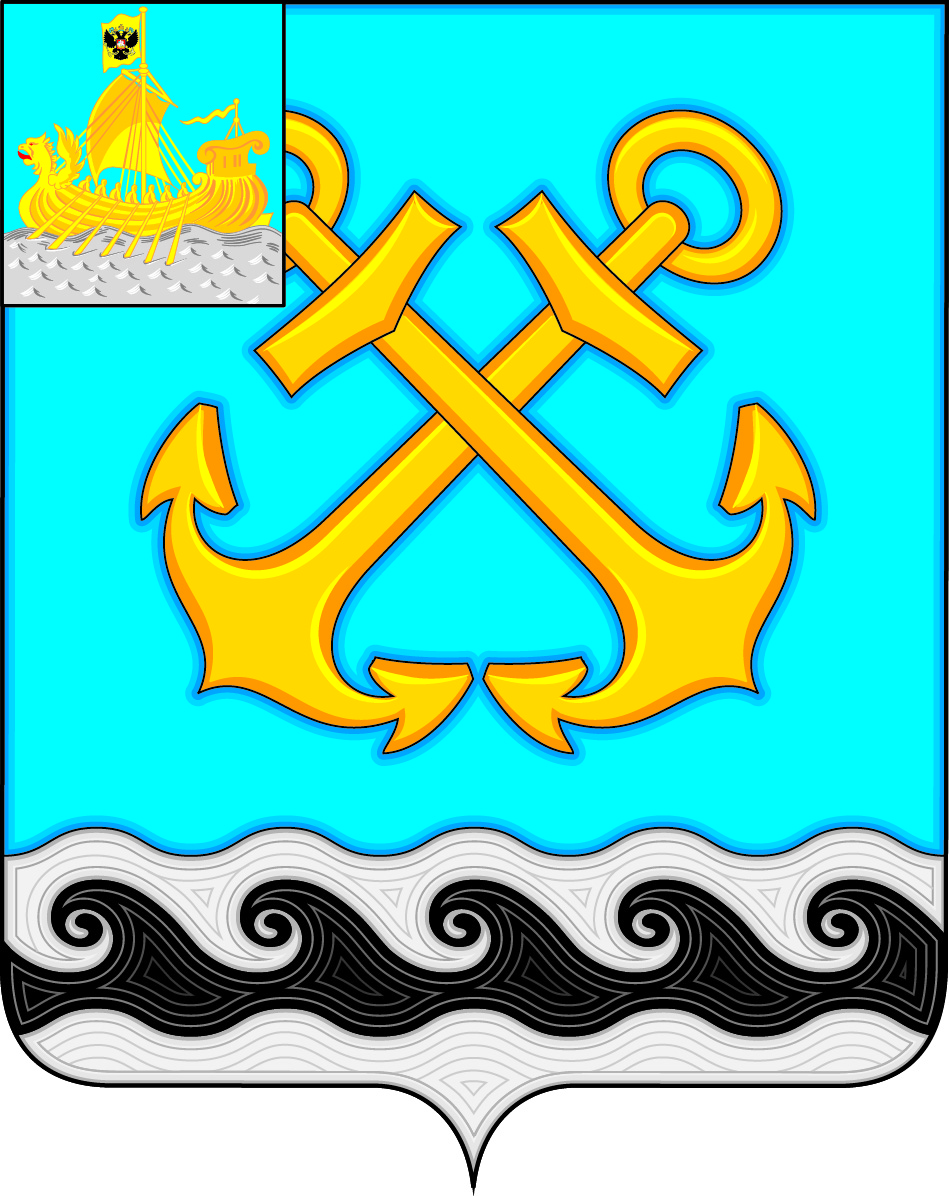 Информационный бюллетень Учредитель: Совет депутатов Чернопенского сельского поселения Костромского муниципального районаКостромской областиИнформационный бюллетеньвыходит с 30 ноября 2006 года          №  15               четверг  30 ноября 2017 года Сегодня в номере:О внесении изменений и дополнений в Решение Совета депутатов МО Чернопенское сельское поселение от 22.12.2016г. № 57( в редакции  решения от 26.01.2017г №1 от 28.02.2017г № 9 от 30.03.2017 г. № 15  от 27.04.17 №16  от 25.05.17г. №21 от 29.06.2017г № 26  от 28.07.2017г. № 32  от 31.08.2017г. № 34 от 28.09.2017г.№ 37, от 27.10.2017 г. № 42) (Решение Совета депутатов от 30.11.2017 г. № 46)……………………………………………………..………...стр.3О внесении изменений и дополнений в Устав муниципального образования Чернопенское сельское поселение Костромского муниципального района Костромской области  (Решение Совета депутатов от 30.11.2017г. № 47)………………………………..…………….……….................................стр.212. О внесении изменений и дополнений в  Положение о пенсионном обеспечении муниципальных служащих и лиц, замещавших муниципальные должности Чернопенского сельского поселения Костромского муниципального района Костромской области, утвержденное решением Совета депутатов от 30.05.2013  № 23 (в редакции решений Совета депутатов от 30.10.2014  № 56, от 25.05.2017 № 22) (Решение Совета депутатов от 30.11.2017г. № 48)…………………………………………….…………………………...    стр.263. О внесении изменений и дополнений в решение Совета депутатов Чернопенского сельского поселения Костромского муниципального района Костромской области второго созыва от 22.05.2014  № 31 «Об установлении земельного налога на территории Чернопенского сельского поселения» (Решение Совета депутатов от 30.11.2017г. № 49)…………………………………………….…………………………...  стр.414. О внесении изменений и дополнений в решение Совета депутатов Чернопенского сельского поселения Костромского муниципального района Костромской области второго созыва от 12.11.2015 года № 67 «О налоге на имущество физических лиц» (в редакции решения от 24.11.2016 г. № 56). (Решение Совета депутатов от 30.11.2017г. № 50)…………………………………………….…………………………...  стр.435. О согласовании     перечня     имущества, подлежащего передаче из собственности     Чернопенского сельского поселения  Костромского     муниципального   района Костромской области в собственность Костромского муниципального района Костромской области (Решение Совета депутатов от 30.11.2017г. № 51)…………………………...     стр.456. О внесении изменений Федеральным законом от 27.11.2017 N 355-ФЗ в Федеральный закон «О порядке  рассмотрения обращений граждан Российской Федерации»………………………………………………………………………….  стр.487.  Об установлении критериев отнесения объектов, оказывающих негативное воздействие на окружающую среду, к объектам I, II, III и IV категории риска для целей осуществления регионального государственного экологического надзора………………………………………………………………………………стр. 488. Об уточнении правил заключения договора пользования рыбоводным участком …………………………………………………………………………...стр. 499. О разъяснении Верховным Судом Российской Федерации вопросов возникающих  при рассмотрении дел об административной ответственности за привлечение к трудовой деятельности государственного или муниципального служащего с нарушением антикоррупционного законодательства………………………………………………………………..стр. 5010. О внесении изменений в постановление администрации  Чернопенского сельского поселения от 20.06.2012 № 55 «Об утверждении административного регламента  по предоставлению муниципальной услуги «Выдача ордера на производство земляных работ» (в редакции постановления от 08.10.2013 № 73, от 27.05.2016 № 87, от 18.05.2017 № 35) (Постановление администрации от 27.11.2017 г. 73)………………………………………….стр. 5211. О внесении изменений в постановление администрации Чернопенского сельского поселения от 27.10.2017 №  65 «Об утверждении муниципальной  программы «Формирование современной городской среды на 2018-2022 годы на территории Чернопенского сельского поселения Костромского муниципального района Костромской области» (Постановление администрации от 14.11.2017 г. № 71)……………………………………….стр.7912. О назначении публичных слушаний по внесению изменений в Схему теплоснабжения Чернопенского сельского поселения Костромского муниципального района Костромской области на период с 2014 года до 2028 года (Постановление главы поселения от 30.11.2017 г. № 2)………..…стр.10013. Правила  безопасности людей на водных объектах зимой. (информация для граждан)………………………………………………………………………….   стр. 9814. Объявление о торжественном вручении паспортов…………………..стр. 10315. Объявление Прокуратуры Костромского района об осуществлении 04.12.2017 г.  приема граждан по вопросам защиты прав граждан с ограниченными возможностями здоровья…………………………………стр. 10316. Объявление Костромской межрайонной природоохранной прокуратуры об организации личного приема граждан посредством использования системы Интернет-телефонии «СКАЙП»…………………………………………….стр. 103КОСТРОМСКАЯ ОБЛАСТЬКОСТРОМСКОЙ МУНИЦИПАЛЬНЫЙ РАЙОНСОВЕТ ДЕПУТАТОВ ЧЕРНОПЕНСКОГО СЕЛЬСКОГО ПОСЕЛЕНИЯтретьего созываР Е Ш Е Н И Е30 ноября   2018 года       №  46 					п. СухоноговоЗаслушав информацию  об изменении доходной и расходной части бюджета  Чернопенского сельского поселения на 2017 год , Совет депутатов решил:  1. Внести следующие изменения и дополнения в решение Совета депутатов  № 57 от 22 декабря 2016  года  «О бюджете Чернопенского сельского поселения Костромского муниципального района на 2017 год» (в редакции  решения от 26.01.2017г №1 ,от 26.01.2017г №1, от 28.02.2017 г № 9, от 30.03.2017 г. № 15,  от 27.04.17 № 16,  от 25.05.17 г. № 21, от 29.06.2017 г № 26 , от 28.07.2017 г. № 32,  от 31.08.2017 г. № 34 от 28.09.2017 г.№ 37,  26.10.2017 г. № 42):1.1.  Увеличить      доходную часть    бюджета  на    8283    рублей,  в том числе  , за счет увеличения собственных  средств  на 783 рубля ,за  счет  увеличения  безвозмездных поступлений на  7 500  рублей . 1.2.   Увеличить      расходную часть бюджета  поселения  на    8180  рубль .1.3 Пункт 1 решения  изложить в следующей редакции:  Утвердить бюджет Чернопенского сельского поселения на 2017 год,  с учетом внесенных изменений по доходам  в размере  18 257 517,00  рублей ,  по расходам в размере  19 415 106,20   рублей   с дефицитом   бюджета    1 157 589,20       рублей  .1.4.Приложение №1 « Источники финансирования  дефицита бюджета Чернопенского сельского поселения на 2017 год »,  Приложение  № 5 «Объем поступлений доходов в бюджет Чернопенского сельского поселения на 2017 год», Приложение № 6 Ведомственная структура , распределение бюджетных 2ассигнований по разделам, подразделам, целевым статьям и видам расходов классификации расходов бюджетов Российской Федерации бюджета Чернопенского  сельского поселения на 2017 год изложить в новой редакции.   2. Настоящее решение вступает в силу с момента подписания и подлежит  опубликованию  в информационном бюллетене «Чернопенский вестник».Глава Чернопенского сельского поселенияКостромского муниципального района Костромской области                                   				  Е.Н. Зубова                                                                                                                  Приложение №1к решению Совета депутатовЧернопенского сельского № 57 от 22.12.2016 г.  ( в редакции № 46   от 30.11 .2017 г.)Источники финансирования дефицитабюджета Чернопенского  сельского поселения на 2017 годКОСТРОМСКАЯ ОБЛАСТЬКОСТРОМСКОЙ МУНИЦИПАЛЬНЫЙ РАЙОНСОВЕТ ДЕПУТАТОВ ЧЕРНОПЕНСКОГО СЕЛЬСКОГО ПОСЕЛЕНИЯтретьего созываР Е Ш Е Н И Е30 ноября   2018 года       №   	47				п. СухоноговоО внесении изменений и дополнений в Устав муниципального образования Чернопенское сельское поселение Костромского муниципального района Костромской области В целях приведения Устава муниципального образования Чернопенское сельское поселение Костромского муниципального района Костромской области в соответствие с действующим законодательством, руководствуясь пунктом 1 части 10 статьи 35 Федерального закона от 06.10.2003 № 131-ФЗ «Об общих принципах организации местного самоуправления в Российской Федерации», и учитывая результаты публичных слушаний, Совет депутатов Чернопенского сельского поселения Костромского муниципального района Костромской областиРЕШИЛ:I. Внести в Устав муниципального образования Чернопенское сельское поселение Костромского муниципального района Костромской области, принятого решением от 18.11.2005 № 3 (в редакции решений Совета депутатов Чернопенского сельского поселения Костромского муниципального района Костромской области решения Совета депутатов Чернопенского сельского поселения Костромского муниципального района Костромской области от 30.10.2006 № 45, от 02.07.2007 № 19, от 31.01.2008 № 1, от 25.03.2010 № 13, от 30.09.2010 № 41, от 29.12.2011 № 66, от 29.11.2012 № 68, от 12.03.2015 № 15, от 29.10.2015 № 58, от 27.04.2017 № 19), следующие изменения и дополнения:1. Пункт 4 части 1 статьи 7 признать утратившим силу.2. Часть 1 статьи 7.1 дополнить пунктом 17 следующего содержания:«17) оказание содействия развитию физической культуры и спорта инвалидов, лиц с ограниченными возможностями здоровья, адаптивной физической культуры и адаптивного спорта.».3. В части 1 статьи 8:3.1. пункты 4.1 и 4.2 признать утратившими силу.3.2. дополнить пунктом 4.3 следующего содержания:«4.3) полномочиями в сфере стратегического планирования, предусмотренными Федеральным законом от 28 июня 2014 года № 172-ФЗ «О стратегическом планировании в Российской Федерации»;»;3.3. пункт 6 изложить в следующей редакции:«6) организация сбора статистических показателей, характеризующих состояние экономики и социальной сферы муниципального образования, и предоставление указанных данных органам государственной власти в порядке, установленном Правительством Российской Федерации;»;4. В части 3 статье 18:4.1. дополнить пунктом 2.1 следующего содержания:«2.1) проект стратегии социально-экономического развития муниципального образования;»;4.2. в пункте 3 слова «проекты планов и программ развития муниципального образования,» исключить;5. Часть 5 статьи 23 изложить в следующей редакции:«5. Изменения и дополнения, внесенные в устав сельского поселения и изменяющие структуру органов местного самоуправления, разграничение полномочий между органами местного самоуправления (за исключением случаев приведения устава сельского поселения в соответствие с федеральными законами, а также изменения полномочий, срока полномочий, порядка избрания выборных должностных лиц местного самоуправления), вступают в силу после истечения срока полномочий Совета депутатов сельского поселения, принявшего муниципальный правовой акт о внесении указанных изменений и дополнений в устав сельского поселения.».6. абзацы 3 и 4 части 2.1 статьи 24 дополнить словами «на оставшийся срок полномочий депутата Совета депутатов поселения, который не может быть менее двух лет».7. Пункт 5 части 1 статьи 26 изложить в следующей редакции:«5) утверждение стратегии социально-экономического развития муниципального образования;».8. Статью 29 дополнить абзацами следующего содержания:«При выявлении в результате проверки, проведенной в соответствии с частью 7.2 статьи 40 Федерального закона от 06.10.2003 № 131-ФЗ «Об общих принципах организации местного самоуправления в Российской Федерации», фактов несоблюдения ограничений, запретов, неисполнения обязанностей, которые установлены Федеральным законом от 25 декабря 2008 года № 273-ФЗ «О противодействии коррупции», Федеральным законом от 3 декабря 2012 года № 230-ФЗ «О контроле за соответствием расходов лиц, замещающих государственные должности, и иных лиц их доходам», Федеральным законом от 7 мая 2013 года № 79-ФЗ «О запрете отдельным категориям лиц открывать и иметь счета (вклады), хранить наличные денежные средства и ценности в иностранных банках, расположенных за пределами территории Российской Федерации, владеть и (или) пользоваться иностранными финансовыми инструментами», губернатор Костромской области обращается с заявлением о досрочном прекращении полномочий депутата Совета депутатов поселения в Совет депутатов поселения или в суд.В случае обращения губернатора Костромской области с заявлением о досрочном прекращении полномочий депутата Совета депутатов поселения днём появления основания для досрочного прекращения полномочий является день поступления в Совета депутатов поселения данного заявления.».9. Статью 31 дополнить частью 2.2 следующего содержания: «2.2. К полномочиям главы поселения в сфере муниципально-частного партнерства относится принятие решения о реализации проекта муниципально-частного партнерства, если публичным партнером является сельское поселение либо планируется проведение совместного конкурса с участием сельского поселения (за исключением случая, в котором планируется проведение совместного конкурса с участием Российской Федерации, Костромской области), определение органа местного самоуправления поселения, уполномоченного на осуществление полномочий, предусмотренных частью 2 статьи 18 Федерального закона от 13.07.2015 № 224-ФЗ «О государственно-частном партнерстве, муниципально-частном партнерстве в Российской Федерации и внесении изменений в отдельные законодательные акты Российской Федерации», а также осуществление иных полномочий, предусмотренных Федеральным законом от 13.07.2015 № 224-ФЗ «О государственно-частном партнерстве, муниципально-частном партнерстве в Российской Федерации и внесении изменений в отдельные законодательные акты Российской Федерации», другими федеральными законами и нормативными правовыми актами Российской Федерации, нормативными правовыми актами Костромской области и муниципальными правовыми актами.».10. В статье 32:10.1.часть 3 изложить в следующей редакции: «3. В случае досрочного прекращения полномочий главы муниципального образования выборы главы муниципального образования, избираемого на муниципальных выборах, проводятся в сроки, установленные Федеральным законом от 12 июня 2002 года № 67-ФЗ «Об основных гарантиях избирательных прав и права на участие в референдуме граждан Российской Федерации».».10.2. дополнить частью 6 следующего содержания:«6. При выявлении в результате проверки, проведенной в соответствии с частью 7.2 статьи 40 Федерального закона от 06.10.2003 № 131-ФЗ «Об общих принципах организации местного самоуправления в Российской Федерации», фактов несоблюдения ограничений, запретов, неисполнения обязанностей, которые установлены Федеральным законом от 25 декабря 2008 года № 273-ФЗ «О противодействии коррупции», Федеральным законом от 3 декабря 2012 года № 230-ФЗ «О контроле за соответствием расходов лиц, замещающих государственные должности, и иных лиц их доходам», Федеральным законом от 7 мая 2013 года № 79-ФЗ «О запрете отдельным категориям лиц открывать и иметь счета (вклады), хранить наличные денежные средства и ценности в иностранных банках, расположенных за пределами территории Российской Федерации, владеть и (или) пользоваться иностранными финансовыми инструментами», губернатор Костромской области обращается с заявлением о досрочном прекращении полномочий депутата Совета депутатов поселения в Совет депутатов поселения или в суд.».11. В статье 32.1:11.1. часть 1 дополнить пунктом 12 следующего содержания:«12) устанавливаются дополнительные социальные гарантии, предусматривающие расходование средств местных бюджетов, лицам, осуществлявшим полномочия выборного должностного лица местного самоуправления на постоянной основе и в этот период достигшим пенсионного возраста или потерявшим трудоспособность, и не применяются в случае прекращения полномочий указанных лиц по основаниям, предусмотренным абзацем седьмым части 16 статьи 35, пунктами 2.1, 3, 6 - 9 части 6, частью 6.1 статьи 36, частью 7.1, пунктами 5 - 8 части 10, частью 10.1 статьи 40, частями 1 и 2 статьи 73 Федерального закона от 06.10.2003 N 131-ФЗ (ред. от 30.10.2017) "Об общих принципах организации местного самоуправления в Российской Федерации"..»12. Абзац 2 части 7 статьи 41 изложить в следующей редакции:«Муниципальные нормативные правовые акты, затрагивающие права, свободы и обязанности человека и гражданина, устанавливающие правовой статус организаций, учредителем которых выступает муниципальное образование, а также соглашения, заключаемые между органами местного самоуправления, вступают в силу после их официального опубликования.».13. В части 2 статьи 65 слова «и осуществлении полномочий по решению указанных вопросов и иных полномочий» заменить словами «, осуществлении полномочий по решению указанных вопросов, иных полномочий и реализации прав».II. Направить данное решение для государственной регистрации в Управление Министерства юстиции Российской Федерации по Костромской области.III. Настоящее решение вступает в силу со дня его официального опубликования после государственной регистрации, за исключением пункта 1, подпунктов 3.1, 3.2, 3.3 пункта 3, пункта 7.Пункт 1, подпункт 3.1 пункта 3 вступают в силу с 01.01.2018.Подпункты 3.2 и 3.3 пункта 3, пункт 4 и пункт 7 вступают в силу с 10.11.2017.Глава Чернопенского сельского поселенияКостромского муниципального района Костромской области                                   				  Е.Н. ЗубоваКОСТРОМСКАЯ ОБЛАСТЬКОСТРОМСКОЙ МУНИЦИПАЛЬНЫЙ РАЙОНСОВЕТ ДЕПУТАТОВЧЕРНОПЕНСКОГО СЕЛЬСКОГО ПОСЕЛЕНИЯтретьего созыва                                                     Р Е Ш Е Н И Е30 ноября    2017 года   №     48                                                           п. Сухоногово	В соответствии с Федеральным законом от 06.10.2003 № 131-ФЗ «Об общих принципах организации местного самоуправления в Российской Федерации», Федеральным законом от 02.03.2007  № 25-ФЗ «О муниципальной службе в Российской Федерации», Федеральным законом от 15.12.2001 № 166-ФЗ «О государственном пенсионном обеспечении в Российской Федерации», в целях приведения  в соответствие с действующим законодательством, руководствуясь Уставом Чернопенского сельского поселения Костромского муниципального района Костромской области,     Совет депутатов Чернопенского сельского поселения Костромского муниципального района  решил:	1. Внести  в   Положение о пенсионном обеспечении муниципальных служащих и лиц, замещавших муниципальные должности Чернопенского сельского поселения Костромского муниципального района Костромской области, утвержденное решением Совета депутатов от 30.05.2013 года № 23 (в редакции решений Совета депутатов от 30.10.2014  № 56, от 25.05.2017 № 22) (далее  - Положение) следующие изменения:         1.1. Статью  2  Положения после  слова  «являются» дополнить словами  «Федеральный закон от 06.10.2003 № 131-ФЗ «Об общих принципах организации местного самоуправления в Российской Федерации»,»;         1.2.  Абзац 2 статьи  3  Положения дополнить словами «либо на пенсию, досрочно назначенную в соответствии с Законом Российской Федерации «О занятости населения в Российской Федерации»»;        1.3. Абзац 5 статьи  3  Положения дополнить словами«, состоящий из месячного оклада муниципального  служащего в соответствии с замещаемой им должностью муниципальной  службы Чернопенского сельского поселения  (должностной оклад),   месячной надбавки за классный чин.»;        1.4.  Пункт 1.1 части 1 статьи 4 Положения изложить в новой редакции:       «1.1. замещавшие муниципальные должности Чернопенского сельского поселения Костромского муниципального района Костромской области на постоянной основе и в этот период достигших пенсионного возраста или потерявших трудоспособность, и не применяются в случае прекращения полномочий указанных лиц по основаниям, предусмотренным абзацем седьмым  части 16 статьи 35,  пунктами 2.1, 3, 6-9 части 6, частью 6.1 статьи 36, частью 7.1пунктами 5-8 части 10, частью 10.1 статьи 40, частями 1 и 2 статьи 73 Федерального закона от 06.10.2003 № 131-ФЗ «Об общих принципах организации  местного самоуправления в Российской Федерации». »;      1.5.  Пункт 1.2 части 1 статьи 4 Положения после слов «замещавшие должности муниципальной службы Чернопенского сельского поселения Костромского муниципального района Костромской области»  дополнить словами «на постоянной основе»;        1.6.  Пункт 1.2 части 1 статьи 4 Положения п  дополнить словами  «, и в этот период достигших пенсионного возраста или потерявших трудоспособность»;          1.7.  Часть 7 статьи 6 Положения отменить;          1.8.  статью 7 дополнить частями 1-5 следующего содержания:     «1.  В стаж  (общую продолжительность)  муниципальной службы включаются периоды замещения:                  1) должностей муниципальной службы;             2) муниципальных должностей;3) государственных должностей Российской Федерации и государственных должностей субъектов Российской Федерации;4) должностей государственной гражданской службы, воинских должностей и должностей федеральной государственной службы иных видов; 5)  иных должностей в соответствии с федеральными законами.
         2.  В стаж муниципальной службы  помимо периодов замещения должностей, указанных в части 1 настоящей статьи, включаются (засчитываются) также периоды замещения должностей, включаемые (засчитываемые) в стаж государственной гражданской службы в соответствии с частью 2 статьи 54 Федерального закона от 27 июля 2004 года N 79-ФЗ "О государственной гражданской службе Российской Федерации".
        3. В стаж муниципальной службы для назначения пенсии за выслугу лет муниципальным служащим помимо периодов замещения должностей, указанных в части 1 настоящей статьи, включаются (засчитываются):1) по решению комиссии, создаваемой главой муниципального образования, на основании письменного заявления муниципального служащего иные периоды работы (службы), в совокупности не превышающие 5 лет, на должностях, не указанных в части 1 настоящей статьи, в случае, если опыт и знания, приобретенные в период замещения данных должностей, были необходимы для выполнения обязанностей по замещаемой должности муниципальной службы;2) периоды работы (службы) на должностях, которые включаются в стаж государственной гражданской службы для назначения пенсии за выслугу лет государственных гражданских служащих Костромской области;3) иные периоды в соответствии с муниципальными правовыми актами.
        4. Периоды работы (службы) включаются (засчитываются) в стаж муниципальной службы на основании сведений о трудовой деятельности, трудовом стаже либо стаже муниципальной службы, содержащихся в трудовой книжке и в иных, выданных в установленном порядке документах. Указанные периоды работы (службы) исчисляются в календарном порядке (годах, месяцах, днях) и при подсчете стажа муниципальной службы суммируются, независимо от сроков перерыва в трудовой деятельности.
        5. Стаж муниципальной службы устанавливается правовым актом представителя нанимателя (работодателя). ».        2. Настоящее решение вступает в силу с момента подписания,   подлежит опубликованию в информационном бюллетене «Чернопенский вестник».Глава Чернопенского сельского поселения                                                  Костромского муниципального районаКостромской области  					                                Е.Н.Зубова 		             Приложение  к решению Совета депутатовот 30.05.2013  №  23(в редакции решенияСовета депутатов от 30.10.2014  № 56, от 25.05.2017 № 22,от 30.11.2017 г. № 48 )Положениео пенсионном обеспечении муниципальных служащих и лиц, замещавших муниципальные должности Чернопенского сельского поселения Костромского муниципального района Костромской областиСтатья 1. Предмет регулирования настоящего Положения.Настоящее Положение устанавливает условия возникновения права на пенсионное обеспечение муниципальных служащих и лиц замещавших муниципальные должности  Чернопенского сельского поселения Костромского муниципального района Костромской области в виде пенсии за выслугу лет муниципальным служащим Чернопенского сельского поселения Костромского муниципального района Костромской области (далее - пенсия за выслугу лет), регулирует отношения по установлению порядка назначения, размера, перерасчета, индексации и выплаты пенсии за выслугу лет.Статья 2. Правовая основа настоящего Положения.Правовой основой настоящего Положения являются Федеральный закон от 06.10.2003 № 131-ФЗ «Об общих принципах организации местного самоуправления в Российской Федерации», Федеральный закон от 02.03.2007 № 25-ФЗ «О муниципальной службе в Российской Федерации», Федеральный закон от 15.12.2001 № 166-ФЗ «О государственном пенсионном обеспечении в Российской Федерации», Закон Костромской области от 09.11.2007 № 210-4-ЗКО «О муниципальной службе в Костромской области», Устав муниципального образования Чернопенское сельское поселение Костромского муниципального района Костромской области. (в редакции решения Совета депутатов от 30.11.2017 г. № 48 )	Статья 3. Понятия, используемые в настоящем Положении.	В настоящем Положении используются следующие понятия:	пенсия за выслугу лет - ежемесячная денежная выплата, право на получение которой определяется в соответствии с условиями и нормами, установленными настоящим Положением, и которая предоставляется гражданам в целях компенсации им заработка (дохода), утраченного в связи с прекращением муниципальной службы Чернопенского сельского поселения Костромского муниципального района Костромской области при достижении установленной настоящим Положением выслуги при выходе на страховую пенсию по старости (инвалидности) либо на пенсию, досрочно назначенную в соответствии с Законом Российской Федерации «О занятости населения в Российской Федерации»;(в редакции решения Совета депутатов от 30.11.2017 г. № 48 )	стаж муниципальной службы - суммарная продолжительность периодов осуществления муниципальной службы и иной деятельности на день увольнения с муниципальной службы, учитываемая при определении права на пенсию за выслугу лет муниципальным служащим Чернопенского сельского поселения Костромского муниципального района Костромской области и при исчислении размера этой пенсии;	среднемесячный заработок - денежное содержание и другие выплаты, которые учитываются для исчисления размера пенсии за выслугу лет гражданина, обратившегося за назначением этой пенсии, выраженные в денежных единицах Российской Федерации и приходившиеся на периоды службы и иной деятельности, включаемые в его стаж муниципальной службы;	оклад денежного содержания - оклад месячного денежного содержания муниципального служащего Чернопенского сельского поселения Костромского муниципального района Костромской области, состоящий из месячного оклада муниципального  служащего в соответствии с замещаемой им должностью муниципальной  службы Чернопенского сельского поселения  (должностной оклад),   месячной надбавки за классный чин; (в редакции решения Совета депутатов от 30.11.2017 г. № 48 ) 	надбавка за выслугу лет - ежемесячная надбавка к должностному окладу муниципального служащего за выслугу лет на муниципальной службе;	муниципальные служащие Чернопенского сельского поселения Костромского муниципального района Костромской области - граждане, исполняющие в порядке, определенном правовыми актами Чернопенского сельского поселения Костромского муниципального района Костромской области в соответствии с федеральными законами и законами Костромской области, обязанности по должности муниципальной службы за денежное содержание, выплачиваемое за счет средств местного бюджета. (далее - должности муниципальной службы Чернопенского сельского поселения Костромского муниципального района Костромской области).	Статья 4. Право на пенсию за выслугу лет.	1. Право на пенсию за выслугу лет в соответствии с настоящим Положением имеют  муниципальные служащие и лица замещавшие муниципальные должности Чернопенского сельского поселения Костромского муниципального района Костромской области при наличии условий, предусмотренных настоящим Положением:1.1. замещавшие муниципальные должности Чернопенского сельского поселения Костромского муниципального района Костромской области на постоянной основе и в этот период достигших пенсионного возраста или потерявших трудоспособность, и не применяются в случае прекращения полномочий указанных лиц по основаниям, предусмотренным абзацем седьмым  части 16 статьи 35,  пунктами 2.1, 3, 6-9 части 6, частью 6.1 статьи 36, частью 7.1пунктами 5-8 части 10, частью 10.1 статьи 40, частями 1 и 2 статьи 73 Федерального закона от 06.10.2003 № 131-ФЗ «Об общих принципах организации  местного самоуправления в Российской Федерации».  (в редакции решения Совета депутатов от 30.11.2017 г. № 48 )	1.2. замещавшие должности муниципальной службы Чернопенского сельского поселения Костромского муниципального района Костромской области на постоянной основе, предусмотренные Реестром муниципальных должностей и муниципальных должностей муниципальной службы в Костромской области до 31 марта 2006 года; Реестром муниципальных должностей муниципальной службы после 31 марта 2006 года; Реестром должностей муниципальной службы в Костромской области после 1 января 2008 года, и в этот период достигших пенсионного возраста или потерявших трудоспособность .(в редакции решения Совета депутатов от 30.11.2017 г. № 48 ) 	2. Пенсия за выслугу лет, предусмотренная настоящим Положением, устанавливается и выплачивается независимо от получения накопительной пенсии в соответствии с Федеральным законом от 28 декабря 2013 года № 424-ФЗ «О накопительной пенсии».	Статья 5. Условия назначения пенсии за выслугу лет.	1. Муниципальные служащие Чернопенского сельского поселения Костромского муниципального района Костромской области при наличии стажа муниципальной службы, продолжительность которого для назначения пенсии за выслугу лет в соответствующем году определяется  согласно приложению к настоящему Положению, и при замещении должности муниципальной службы Чернопенского сельского поселения Костромского муниципального района Костромской области не менее 12 полных месяцев имеют право на пенсию за выслугу лет при увольнении с муниципальной службы по следующим основаниям:	1) ликвидации органов местного самоуправления Чернопенского сельского поселения Костромского муниципального района Костромской области, иных муниципальных органов Чернопенского сельского поселения Костромского муниципального района Костромской области, образованных в соответствии с Конституцией Российской Федерации, федеральными и областными законами, Уставом Чернопенского сельского поселения Костромского муниципального района Костромской области, а также по сокращению штата муниципальных служащих в органах местного самоуправления Чернопенского сельского поселения Костромского муниципального района Костромской области, их аппаратах, иных муниципальных органах Чернопенского сельского поселения Костромского муниципального района Костромской области, образованных в соответствии с Конституцией Российской Федерации, федеральным и областным законодательством, Уставом Чернопенского сельского поселения Костромского муниципального района Костромской области;	2) увольнение с должностей, учреждаемых в установленном законодательством Российской Федерации и Костромской области порядке для непосредственного обеспечения исполнения полномочий лиц, замещающих муниципальные должности Чернопенского сельского поселения Костромского муниципального района Костромской области, в связи с прекращением этими лицами своих полномочий;	3) достижение предельного возраста, установленного законодательством для замещения должности муниципальной службы Чернопенского сельского поселения Костромского муниципального района Костромской области;	4) обнаружившемуся несоответствию замещаемой должности муниципальной службы Чернопенского сельского поселения Костромского муниципального района Костромской области:	а) вследствие состояния здоровья, препятствующему продолжению муниципальной службы Чернопенского сельского поселения Костромского муниципального района Костромской области;	б) вследствие недостаточной квалификации, подтвержденной результатами аттестации;	5) увольнению по соглашению сторон;	6) истечение срока срочного трудового договора (контракта);	7) расторжение трудового договора (контракта) по инициативе муниципального служащего;	8) отказ муниципального служащего от предложенной для замещения иной должности муниципальной службы Чернопенского сельского поселения Костромского муниципального района Костромской области в связи с изменением существенных условий трудового договора (контракта);	9) отказ муниципального служащего от перевода на иную должность муниципальной службы Чернопенского сельского поселения Костромского муниципального района Костромской области по состоянию здоровья в соответствии с медицинским заключением либо отсутствие такой должности в том же органе местного самоуправления Чернопенского сельского поселения Костромского муниципального района Костромской области;	10) отказ муниципального служащего от перевода в другую местность вместе с органом местного самоуправления Чернопенского сельского поселения Костромского муниципального района Костромской области;	11) в связи с восстановлением на службе муниципального служащего, ранее замещавшего эту должность муниципальной службы Чернопенского сельского поселения Костромского муниципального района Костромской области, по решению государственной инспекции труда или суда;	12) в связи с избранием или назначением муниципального служащего на государственную должность Российской Федерации, государственную должность субъекта Российской Федерации или муниципальную должность, либо избранием муниципального служащего на оплачиваемую выборную должность в органе профессионального союза, в том числе в выборном органе первичной профсоюзной организации, созданной в органе местного самоуправления Чернопенского сельского поселения Костромского муниципального района Костромской области;	13) в связи с наступлением чрезвычайных обстоятельств, препятствующих продолжению отношений, связанных с муниципальной службой (военных действий, катастрофы, стихийного бедствия, крупной аварии, эпидемии и других чрезвычайных обстоятельств), если данное обстоятельство признано чрезвычайным решением Президента Российской Федерации или органа государственной власти соответствующего субъекта Российской Федерации;	2. Муниципальные служащие, уволенные с муниципальной службы Чернопенского сельского поселения Костромского муниципального района Костромской области по основаниям, предусмотренным пунктами 3, подпунктом «б» пункта 4, пунктом 5, пунктом 6 (за исключением случаев истечения срока действия срочного трудового договора (контракта) в связи с истечением установленного срока полномочий муниципального служащего, замещавшего должность муниципальной службы категории высшей группы должностей), пунктами 7-9, 13 части 1 настоящей статьи, имеют право на пенсию за выслугу лет, если на момент освобождения от должности они имели право на страховую  пенсию по старости (инвалидности), назначенной в соответствии с частью 1 статьи 8 и статьями 9, 30-33 Федерального закона «О страховых пенсиях», и непосредственно перед увольнением замещали должности муниципальной службы Чернопенского сельского поселения Костромского муниципального района Костромской области не менее 12 полных месяцев	3. Муниципальные служащие, уволенные с муниципальной службы Чернопенского сельского поселения Костромского муниципального района Костромской области по основаниям, предусмотренным пунктами 1, 2, подпунктом «а» пункта 4, пунктом 6 (в случае истечения срока действия срочного трудового договора (контракта) в связи с истечением установленного срока полномочий муниципального служащего, замещавшего должность муниципальной службы категории высшей группы должностей), пунктами 10-12 части 1 настоящей статьи, имеют право на пенсию за выслугу лет, если непосредственно перед увольнением они замещали должности муниципальной службы Чернопенского сельского поселения Костромского муниципального района Костромской области не менее одного полного месяца, при этом суммарная продолжительность замещения таких должностей составляет не менее 12 полных месяцев.	4. Пенсия за выслугу лет устанавливается в дополнение к страховой пенсии по старости (инвалидности),  назначенной в соответствии с частью 1 статьи 8 и статьями 9, 30-33 Федерального закона «О страховых пенсиях».	5. Пенсия за выслугу лет не выплачивается в период прохождения государственной службы Российской Федерации, при замещении государственной должности Российской Федерации, государственной должности субъекта Российской Федерации, муниципальной должности, замещаемой на постоянной основе, должности муниципальной службы, а также в период работы в межгосударственных (межправительственных) органах, созданных с участием Российской Федерации, на должностях, по которым в соответствии с международными договорами Российской Федерации осуществляются назначение и выплата пенсий за выслугу лет в порядке и на условиях, которые установлены для федеральных государственных (гражданских) служащих. При последующем увольнении с государственной службы Российской Федерации или освобождении от указанных должностей выплата пенсии за выслугу лет возобновляется со дня, следующего за днем увольнения с указанной службы или освобождения от указанных должностей гражданина, обратившегося с заявлением о ее возобновлении.6. Условия предоставления права на пенсию  муниципальным служащим за счет средств  местных бюджетов определяются актами органов местного самоуправления. При этом  муниципальные служащие имеют право на пенсию за выслугу лет, устанавливаемую к страховой пенсии по старости (инвалидности), назначенной в соответствии с Федеральным законом "О страховых пенсиях" либо досрочно назначенной в соответствии с законом  Российской Федерации от 19 апреля 1991 года N 1032-1 "О занятости населения в Российской Федерации", при наличии стажа   муниципальной службы, минимальная продолжительность которого для назначения пенсии за выслугу лет в соответствующем году определяется согласно приложению к настоящему Положению.            Статья 6. Размер пенсии за выслугу лет	1. Муниципальным служащим и лицам, замещавшим муниципальные должности Чернопенского сельского поселения Костромского муниципального района Костромской области назначается пенсия за выслугу лет при наличии стажа муниципальной службы,  продолжительность которого для назначения пенсии за выслугу лет в соответствующем году определяется  согласно приложению к настоящему Положению,  в размере 45 процентов среднемесячного заработка муниципального служащего Чернопенского сельского поселения Костромского муниципального района Костромской области за вычетом страховой  пенсии по старости (инвалидности), фиксированной выплаты к страховой пенсии и повышений фиксированной выплаты к страховой пенсии, установленных в соответствии с Федеральным законом "О страховых пенсиях". За каждый полный год стажа муниципальной службы сверх указанного стажа пенсия за выслугу лет увеличивается на 3 процента среднемесячного заработка. При этом общая сумма пенсии за выслугу лет и страховой пенсии по старости (инвалидности), фиксированной выплаты к страховой пенсии и повышений фиксированной выплаты к страховой пенсии не может превышать 75 процентов среднемесячного заработка муниципального служащего Чернопенского сельского поселения Костромского муниципального района Костромской области, определенного с учетом положений настоящей статьи. 	2. Для определения среднемесячного заработка учитывается денежное содержание муниципальных служащих или лица замещавшего муниципальную должность Чернопенского сельского поселения Костромского муниципального района Костромской области, состоящее из следующих выплат:	1) должностной оклад;	2) надбавка за классный чин (для муниципальных служащих);	3) надбавка за выслугу лет;	4) ежемесячная надбавка к должностному окладу за особые условия муниципальной службы;	5) ежемесячная процентная надбавка к должностному окладу за работу со сведениями, составляющими государственную тайну;	6) ежемесячное денежное поощрение;	7) премии за выполнение особо важных и сложных заданий;	8) единовременная выплата при предоставлении ежегодного оплачиваемого отпуска и материальная помощь, выплачиваемая за счет средств фонда оплаты труда муниципальных служащих;	9) надбавка за сложность и напряженность (для лиц замещавших муниципальные должности).	3. Размер  среднемесячного  заработка,  исходя   из  которого муниципальному служащему исчисляется пенсия за выслугу лет  не может превышать 2,8 должностного оклада  и надбавки за выслугу лет, установленных муниципальному служащему в соответствующем периоде либо сохраненных в соответствующем периоде в соответствии с законодательством Российской Федерации. 	4. Размер пенсии за выслугу лет муниципальным служащим исчисляется из их среднемесячного заработка за последние 12 полных месяцев муниципальной службы, предшествующих дню ее прекращения либо дню достижения ими возраста, дающего право на страховую пенсию по старости в соответствии с частью 1 статьи 8 и статьями 30 - 33 Федерального закона "О страховых пенсиях" (дававшего право на трудовую пенсию в соответствии с Федеральным законом от 17 декабря 2001 года N 173-ФЗ "О трудовых пенсиях в Российской Федерации"). 	5. Порядок определения среднемесячного заработка, из которого исчисляется размер пенсии за выслугу лет, устанавливается администрацией Чернопенского сельского поселения Костромского муниципального района Костромской области.	6. При определении размера пенсии за выслугу лет в порядке, установленном пунктом 1 настоящей статьи, не учитываются суммы повышений фиксированной выплаты к страховой пенсии, приходящиеся на нетрудоспособных членов семьи, в связи с достижением возраста 80 лет или наличием инвалидности I группы, суммы, полагающиеся в связи с валоризацией пенсионных прав в соответствии с Федеральным законом "О трудовых пенсиях в Российской Федерации", размер доли страховой пенсии, установленной и исчисленной в соответствии с Федеральным законом "О страховых пенсиях", а также суммы повышений размеров страховой пенсии по старости и фиксированной выплаты при назначении страховой пенсии по старости впервые (в том числе досрочно) позднее возникновения права на нее, восстановлении выплаты указанной пенсии или назначении указанной пенсии вновь после отказа от получения установленной (в том числе досрочно) страховой пенсии по старости. 7. Размер пенсии за выслугу лет не может быть менее 500 рублей.(в редакции решения Совета депутатов от 30.10.2014 г. № 56) (Часть 7 отменена решением Совета депутатов от 30.11.2017 г. № 48)Статья 7. Стаж муниципальной службыВ стаж муниципальной службы для назначения пенсии за выслугу лет муниципальных служащих Чернопенского сельского поселения Костромского муниципального района Костромской области включаются в порядке, установленном администрацией Чернопенского сельского поселения Костромского муниципального района Костромской области, периоды службы (работы) в соответствии с прилагаемым к настоящему Положению Перечнем должностей, периоды службы (работы) в которых включаются в стаж муниципальной службы для назначения пенсии за выслугу лет муниципальных служащих и лиц замещавших муниципальные должности Чернопенского сельского поселения Костромского муниципального района Костромской области.1.  В стаж  (общую продолжительность)  муниципальной службы включаются периоды замещения:                 1) должностей муниципальной службы;            
2) муниципальных должностей;3) государственных должностей Российской Федерации и государственных должностей субъектов Российской Федерации;4) должностей государственной гражданской службы, воинских должностей и должностей федеральной государственной службы иных видов; 5) иных должностей в соответствии с федеральными законами.
         2.  В стаж муниципальной службы  помимо периодов замещения должностей, указанных в части 1 настоящей статьи, включаются (засчитываются) также периоды замещения должностей, включаемые (засчитываемые) в стаж государственной гражданской службы в соответствии с частью 2 статьи 54 Федерального закона от 27 июля 2004 года N 79-ФЗ "О государственной гражданской службе Российской Федерации".
        3. В стаж муниципальной службы для назначения пенсии за выслугу лет муниципальным служащим помимо периодов замещения должностей, указанных в части 1 настоящей статьи, включаются (засчитываются):
1) по решению комиссии, создаваемой главой муниципального образования, на основании письменного заявления муниципального служащего иные периоды работы (службы), в совокупности не превышающие 5 лет, на должностях, не указанных в части 1 настоящей статьи, в случае, если опыт и знания, приобретенные в период замещения данных должностей, были необходимы для выполнения обязанностей по замещаемой должности муниципальной службы;
2) периоды работы (службы) на должностях, которые включаются в стаж государственной гражданской службы для назначения пенсии за выслугу лет государственных гражданских служащих Костромской области;
 3) иные периоды в соответствии с муниципальными правовыми актами.
        4. Периоды работы (службы) включаются (засчитываются) в стаж муниципальной службы на основании сведений о трудовой деятельности, трудовом стаже либо стаже муниципальной службы, содержащихся в трудовой книжке и в иных, выданных в установленном порядке документах. Указанные периоды работы (службы) исчисляются в календарном порядке (годах, месяцах, днях) и при подсчете стажа муниципальной службы суммируются, независимо от сроков перерыва в трудовой деятельности.
        5. Стаж муниципальной службы устанавливается правовым актом представителя нанимателя (работодателя). (в редакции решения Совета депутатов от 30.11.2017 г. № 48 ) Статья 8. Назначение пенсии за выслугу лет, перерасчет ее размера, выплата и организация доставки пенсии за выслугу лет1. Назначение пенсии за выслугу лет, перерасчет ее размера производятся по заявлению гражданина, с которым он может обратиться в любое время после возникновения права на пенсию за выслугу лет, на перерасчет ее размера без ограничения каким-либо сроком.2. Перерасчет размера пенсий за выслугу лет муниципальных служащих Чернопенского сельского поселения Костромского муниципального района Костромской области может производиться с применением положений статьи 6 настоящего Положения в случае последующего после назначения пенсии за выслугу лет увеличения продолжительности стажа муниципальной службы, с учетом которого определяется размер пенсии за выслугу лет, и (или) замещения должности муниципальной службы Чернопенского сельского поселения Костромского муниципального района Костромской области не менее 12 полных месяцев с более высоким должностным окладом.3. Пенсия за выслугу лет, предусмотренная настоящим Положением, назначается с 1-го числа месяца, в котором гражданин обратился за ней, но не ранее чем со дня возникновения права на нее.4. Перерасчет размера пенсии за выслугу лет производится с 1-го числа месяца, следующего за месяцем, в котором гражданин обратился за перерасчетом размера пенсии, за исключением случаев, предусмотренных абзацами вторым и третьим настоящей части.При пересмотре группы инвалидности или причины инвалидности, который влечет увеличение размера пенсии, пенсия в новом размере выплачивается со дня изменения группы инвалидности или причины инвалидности.В случае перерасчета размера пенсии из-за возникновения обстоятельств, влекущих уменьшение размера пенсии, пенсия в новом размере выплачивается с 1-го числа месяца, следующего за месяцем, в котором наступили эти обстоятельства.5. Пенсия за выслугу лет (за исключением пенсии за выслугу лет, установленной к трудовой пенсии по инвалидности) назначается бессрочно. 6. Пенсия за выслугу лет, установленная к трудовой пенсии по инвалидности, назначается на срок, на который установлена трудовая пенсия по инвалидности.7. Гражданам из числа муниципальных служащих Чернопенского сельского поселения Костромского муниципального района Костромской области, у которых выплата пенсии за выслугу лет была прекращена в связи с прекращением выплаты страховой  пенсии по инвалидности (часть 6 настоящей статьи), при установлении страховой пенсии по старости органами, осуществляющими пенсионное обеспечение, производится восстановление пенсии за выслугу лет со дня установления страховой пенсии по старости. При восстановлении выплаты пенсии за выслугу лет право на нее не пересматривается. При этом размер указанной пенсии определяется в порядке, предусмотренном статьей 6 настоящего Положения с учетом размера установленной страховой  пенсии по старости. По желанию указанных граждан пенсия за выслугу лет им может быть установлена заново в порядке, предусмотренном настоящим Положением.8. Порядок назначения, выплаты, перерасчета размера пенсии за выслугу лет и организации доставки пенсии за выслугу лет определяется администрацией Чернопенского сельского поселения Костромского муниципального района Костромской области.Статья 9. Индексация пенсии за выслугу лет1. Пенсия за выслугу лет индексируется:1) при централизованном повышении должностных окладов муниципальных служащих и лиц замещавших муниципальные должности Чернопенского сельского поселения Костромского муниципального района Костромской области, а также при централизованном дифференцированном повышении (установлении) должностных окладов муниципальных служащих и лиц замещавших муниципальные должности Чернопенского сельского поселения Костромского муниципального района Костромской области;2) при централизованном повышении иных денежных выплат, входящих в состав денежного содержания муниципальных служащих и лиц, замещавших муниципальные должности Чернопенского сельского поселения Костромского муниципального района Костромской области.2. Пенсия за выслугу лет индексируется с учетом положений, предусмотренных статьей 6 настоящего Положения, в порядке, установленном администрацией Чернопенского сельского поселения Костромского муниципального района Костромской области.Статья 10. Финансовое обеспечение расходов на выплату пенсии за выслугу летФинансовое обеспечение расходов на выплату пенсии за выслугу лет, включая организацию ее доставки, производится за счет средств бюджета Чернопенского сельского поселения Костромского муниципального района Костромской области.Статья 11. Исключена                                                                                                                  Приложение к Положению о  пенсионном обеспечении муниципальныхслужащих и лиц, замещавших муниципальныедолжности Чернопенского сельского поселенияКостромского муниципального районаКостромской областиСтаж муниципальной службы для назначения пенсии за выслугу летКОСТРОМСКАЯ ОБЛАСТЬКОСТРОМСКОЙ МУНИЦИПАЛЬНЫЙ РАЙОНСОВЕТ ДЕПУТАТОВ ЧЕРНОПЕНСКОГО СЕЛЬСКОГО ПОСЕЛЕНИЯтретьего созыва                                                      Р Е Ш Е Н И Е  30 ноября  2017 года     № 	49  					            п. СухоноговоВ соответствии с изменениями Налогового кодекса Российской Федерации Федеральном законе от 30.09.2017 № 282-ФЗ «О внесении изменений в часть вторую Налогового кодекса Российской Федерации и отдельные законодательные акты Российской Федерации», вступающими  в силу с 01.01.2018 года,  в целях приведения в соответствие с действующим законодательством нормативных правовых актов органов местного самоуправления, Совет депутатов Чернопенского сельского поселения РЕШИЛ:Внести в решение Совета депутатов Чернопенского сельского поселения Костромского муниципального района Костромской области второго созыва от 22.05.2014 года № 31 «Об установлении земельного налога на территории Чернопенского сельского поселения»  следующие изменения:Пункт 4 решения читать в следующей редакции:«4. Налоговая база определяется как кадастровая стоимость земельных участков, признаваемых объектом налогообложения в соответствии со статьей 389 Налогового Кодекса РФ и определяется в отношении каждого земельного участка как его кадастровая стоимость по состоянию на 1 января года, являющегося налоговым периодом. В случае, если кадастровая стоимость объекта недвижимого имущества, указанного в подпункте 3 или 4 пункта 1 ст. 378.2 Налогового кодекса, была определена в соответствии с законодательством РФ в течении налогового (отчетного) периода, определение 2налоговой базы и исчисления суммы налога (сумма авансового платежа по налогу) по текущему налоговому периоду в отношении данного объекта недвижимого имущества осуществляется исходя из кадастровой стоимости, определенной на день внесения в Единый государственный реестр недвижимости сведения, являющихся основанием для определения кадастровой стоимости такого объекта.»Пункт 12 решения читать в следующей редакции:«12. Установить что документы подтверждающие право на уменьшение налоговой   базы, а также право на налоговые льготы и соответствующие заявления представляются в  налоговый орган по месту нахождения земельного участка.  Налогоплательщики –физические лица, имеющие право на налоговые льготы, установленные законодательством  о налогах и сборах, предоставляют в налоговый орган по своему выбору заявление о предоставлении налоговой льготы, а также вправе  предоставить документы, подтверждающие право на налоговую льготу.»2.  Опубликовать настоящее решение в информационном бюллетене «Чернопенский вестник» не позднее 30 ноября 2017 года.3.      Настоящее решение вступает в силу с 1 января 2018 года.Глава Чернопенского сельского поселения                                                    Костромского муниципального района  Костромской области				                                              Е.Н. ЗубоваКОСТРОМСКАЯ ОБЛАСТЬКОСТРОМСКОЙ МУНИЦИПАЛЬНЫЙ РАЙОНСОВЕТ ДЕПУТАТОВ ЧЕРНОПЕНСКОГО СЕЛЬСКОГО ПОСЕЛЕНИЯтретьего созыва                                                      Р Е Ш Е Н И Е  30 ноября  2017 года       № 	50				             п. СухоноговоВ соответствии с изменениями Налогового кодекса Российской Федерации Федеральном законе от 30.09.2017 № 282-ФЗ «О внесении изменений в часть вторую Налогового кодекса Российской Федерации и отдельные законодательные акты Российской Федерации», вступающими  в силу с 01.01.2018 года, в целях приведения в соответствие с действующим законодательством нормативных правовых актов органов местного самоуправления, Совет депутатов Чернопенского сельского поселения РЕШИЛ:Внести в решение Совета депутатов Чернопенского сельского поселения Костромского муниципального района Костромской области второго созыва от 12.11.2015 года № 67 «О налоге на имущество физических лиц» (в редакции решения Совета депутатов от 24.11.2016 г. № 56) следующие изменения:пункт 1 части 2 решения читать в следующей редакции:«1) 0,2 процента в отношении:-      жилых домов, квартир, комнат;-  объектов незавершенного строительства в случае, если проектируемым назначением таких объектов является жилой дом;-       единых недвижимых комплексов, в состав которых входит хотя бы одно жилое помещение (жилой дом);-       гаражей и машино-мест;-       хозяйственных строений или сооружений, площадь каждого из которых не превышает 50 квадратных метров и которые расположены на 2земельных участках, предоставленных для ведения личного подсобного, дачного хозяйства, огородничества, садоводства или индивидуального жилищного строительства;»2.  Опубликовать настоящее решение в информационном бюллетене «Чернопенский вестник» не позднее 30 ноября 2017 года.3.      Настоящее решение вступает в силу с 1 января 2018 года.Глава Чернопенского сельского поселения                                                    Костромского муниципального района  Костромской области				                                         Е.Н. ЗубоваКОСТРОМСКАЯ ОБЛАСТЬКОСТРОМСКОЙ МУНИЦИПАЛЬНЫЙ РАЙОНСОВЕТ ДЕПУТАТОВЧЕРНОПЕНСКОГО СЕЛЬСКОГО ПОСЕЛЕНИЯтретьего созыва Р Е Ш Е Н И Е 30 ноября 2017  года № 51  							п. Сухоногово	С целью обеспечения муниципального образования Костромского муниципального района Костромской области имуществом, необходимым для решения вопросов местного значения, определенных пунктом 4 частью 1 статьей 14 Федерального закона от 06.10.2003 № 131-ФЗ «Об общих принципах организации местного самоуправления в РФ», в соответствии с Законом Костромской области от 15.07.2009 № 513-4-ЗКО «О порядке подготовки и представления документов, необходимых для принятия решения о разграничении муниципального имущества», Совет депутатов Чернопенского  сельского поселения Костромского муниципального района РЕШИЛ:1.Согласовать перечень объектов муниципального имущества, подлежащих передаче из собственности Чернопенского сельского поселения Костромского муниципального района Костромской области в собственность  Костромского муниципального района Костромской области согласно приложению  к настоящему решению.2. Направить для согласования пакет документов перечня объектов муниципального  имущества, подлежащих передаче из собственности  Чернопенского сельского поселения Костромского муниципального района Костромской области в собственность Костромского муниципального района Костромской области в Собрание депутатов Костромского муниципального района Костромской области.23. Подписание необходимых документов по данному вопросу поручить главе Чернопенского сельского поселения Костромского муниципального района Костромской области Е.Н. Зубовой.4.Настоящее решение вступает в силу с момента его подписания.Глава Чернопенского сельского поселения Костромского муниципального районаКостромской области                                                                               Е.Н. ЗубоваГлава Костромского муниципального района                                          В.Ю.Нода                                			        					                                                             Приложение                                                                                                УТВЕРЖДЕНО                                                                                              решением Совета депутатов                                                                                           Чернопенского сельского поселения                                                                                                                                                  от 30.11.2017  №  51Переченьимущества, подлежащего передачеиз собственности Чернопенского  сельского поселения Костромского муниципального района в собственность Костромского муниципального района Костромской областиВнесены изменения в Федеральный закон «О порядке рассмотрения обращений граждан Российской Федерации»Федеральным законом от 27.11.2017 N 355-ФЗ внесены изменения в Федеральный закон «О порядке рассмотрения обращений граждан Российской Федерации». Так, ответ на письменные обращения в госорганы будет даваться только в письменном виде, а на электронные - в электронном. Уточнено также, что к электронным обращениям в госорганы можно прилагать документы только в электронной форме. Ранее допускалось их направление в бумажном виде. Также допускалась возможность ответа на письменное обращение в электронной форме и наоборот.Кроме того, установлено, что на поступившее обращение, содержащее предложение, заявление или жалобу, которые затрагивают интересы неопределенного круга лиц, ответ может быть размещен на официальном сайте соответствующего госоргана. В случае поступления письменного обращения, содержащего вопрос, ответ на который размещен на сайте, гражданину, направившему обращение, в течение семи дней сообщается электронный адрес сайта, на котором размещен ответ.Если текст письменного обращения не позволяет определить суть предложения, заявления или жалобы, ответ на обращение не дается и оно не подлежит направлению на рассмотрение, о чем в течение семи дней со дня регистрации обращения сообщается гражданину, его направившему.ЗаместительКостромского межрайонного природоохранного прокурора                                                        И.В. ОрловскаяУстановлены критерии отнесения объектов, оказывающих негативное воздействие на окружающую среду, к объектам I, II, III и IV категории риска для целей осуществления регионального государственного экологического надзораПостановлением Правительства РФ от 22.11.2017 N 1410
«О критериях отнесения производственных объектов, используемых юридическими лицами и индивидуальными предпринимателями, оказывающих негативное воздействие на окружающую среду, к определенной категории риска для регионального государственного экологического надзора и об особенностях осуществления указанного надзора» установлены критерии отнесения объектов, оказывающих негативное воздействие на окружающую среду, к объектам I, II, III и IV категории риска для целей осуществления регионального государственного экологического надзора Постановлением Правительства РФ от 02.03.2017 N 245 «О внесении изменений в постановление Правительства Российской Федерации от 17 августа 2016 г. N 806» региональный государственный экологический надзор был отнесен к числу видов государственного контроля (надзора), при осуществлении которых применяется риск-ориентированный подход. Настоящим Постановлением определены критерии отнесения объектов, оказывающих негативное воздействие на окружающую среду, к определенной категории риска, а также периодичность осуществления плановых проверок объектов в зависимости от установленной категории риска, а именно: -для категории высокого риска - один раз в 2 года; -для категории значительного риска - один раз в 3 года; -для категории среднего риска - не чаще чем один раз в 4 года; -для категории умеренного риска - не чаще чем один раз в 5 лет; -для категории низкого риска - не проводятся. Категория риска объекта регионального надзора может быть повышена или понижена при актуализации учетных сведений о негативном воздействии на окружающую среду в случаях изменения технологических процессов основных производств, источников загрязнения окружающей среды, изменения характеристик технических средств по обезвреживанию выбросов (сбросов) загрязняющих веществ, технологий использования, обезвреживания и размещения отходов производства и потребления.ЗаместительКостромского межрайонного природоохранного прокурора                                                        И.В. ОрловскаяУточнены правила заключения договора пользования рыбоводным участкомПостановлением Правительства РФ от 23.11.2017 N 1419 «О внесении изменений в Правила организации и проведения торгов (конкурсов, аукционов) на право заключения договора пользования рыбоводным участком» уточнены правила заключения договора пользования рыбоводным участком.Постановлением, в частности, устанавливается, что организатором аукционов на право заключения договора пользования рыбоводным участком в отношении рыбоводных участков, расположенных на водных объектах и (или) их частях, являются территориальные органы Росрыболовства, за исключением рыбоводных участков, расположенных на континентальном шельфе РФ и в исключительной экономической зоне РФ.Постановлением уточняется время рассмотрения заявок от участников конкурса и основания выставления рыбоводных участков на торги (конкурсы, аукционы).Также Правила дополнены нормой о заключении договора пользования рыбоводным участком с единственным участником аукциона или с участником аукциона, сделавшим предпоследнее предложение о цене предмета аукциона, в случае уклонения от заключения договора и (или) отказа от осуществления доплаты победителя аукциона.ЗаместительКостромского межрайонного природоохранного прокурора                                                        И.В. ОрловскаяВерховным Судом Российской Федерации разъяснены вопросы, возникающие при рассмотрении дел об административной ответственности за привлечение к трудовой деятельности государственного или муниципального служащего с нарушением антикоррупционного законодательстваПостановлением Пленума Верховного Суда Российской Федерации от 28.11.2017 № 46 «О некоторых вопросах, возникающих при рассмотрении судьями дел о привлечении к административной ответственности по статье 19.29 Кодекса Российской Федерации об административных правонарушениях»  разъяснены вопросы, возникающие при рассмотрении дел об административной ответственности за привлечение к трудовой деятельности государственного или муниципального служащего с нарушением антикоррупционного законодательства Объективная сторона состава данного административного правонарушения, предусмотренного статьей 19.29 КоАП РФ, выражается в неисполнении работодателем при привлечении к трудовой деятельности на условиях трудового или гражданско-правового договора на выполнение работ (оказание услуг) в течение месяца стоимостью более 100 тысяч рублей гражданина, замещавшего должности государственной (муниципальной) службы, перечень которых установлен нормативными правовыми актами РФ, обязанности сообщать в десятидневный срок о заключении такого договора работодателю государственного или муниципального служащего по последнему месту его службы в порядке, устанавливаемом нормативными правовыми актами РФ, в течение 2-х лет после его увольнения с госслужбы. Сообщается, в частности, что: - не является нарушением требований части 4 статьи 12 Федерального закона "О противодействии коррупции" несообщение работодателем представителю нанимателя (работодателя) бывшего государственного или муниципального служащего в случае перевода последнего на другую должность или на другую работу в пределах одной организации, при заключении с ним трудового договора о выполнении в свободное от основной работы время другой регулярной оплачиваемой работы у того же работодателя (внутреннее совместительство), а также при не сообщении служащим работодателю возложенных на него антикоррупционных обязанностей и ограничений;- при уклонении работодателя от оформления с бывшим государственным (муниципальным) служащим трудового договора или его ненадлежащем оформлении виновное лицо может быть привлечено к административной ответственности, предусмотренной частями 4 или 5 статьи 5.27 КоАП РФ; - если на момент заключения трудового (гражданско-правового) договора с бывшим госслужащим государственный (муниципальный) орган, в котором данное лицо проходило государственную (муниципальную) службу, реорганизован или упразднен, соответствующее сообщение подлежит направлению в государственный (муниципальный) орган, который осуществляет функции реорганизованного (упраздненного) органа; - граждане подлежат административной ответственности по статье 19.29 КоАП РФ в случае привлечения ими к трудовой деятельности на договорной основе иных физических лиц, являвшихся бывшими государственным или муниципальным служащим (например, к таким гражданам могут быть отнесены занимающиеся частной практикой нотариусы, адвокаты, учредившие адвокатские кабинеты, и другие лица, занимающиеся в установленном законодательством порядке частной практикой); - назначение виновному лицу административного наказания должно быть строго индивидуализировано и при наличии совокупности исключительных обстоятельств, связанных с характером совершенного административного правонарушения и его последствиями, имущественным и финансовым положением привлекаемого к ответственности юридического лица, судья, в производстве которого находится дело о таком административном правонарушении, вправе назначить юридическому лицу штраф в размере менее минимального размера штрафа, предусмотренного санкцией статьи 19.29 КоАП РФ;- обязанность направить уведомление работодателю бывшего государственного или муниципального служащего по последнему месту его службы возложена на все организации, независимо от их организационно-правовой формы (в том числе государственные и муниципальные учреждения и предприятия).ЗаместительКостромского межрайонного природоохранного прокурора                                                        И.В. ОрловскаяАДМИНИСТРАЦИЯ ЧЕРНОПЕНСКОГО СЕЛЬСКОГО ПОСЕЛЕНИЯКОСТРОМСКОГО МУНИЦИПАЛЬНОГО РАЙОНАКОСТРОМСКОЙ ОБЛАСТИП О С Т А Н О В Л Е Н И Е27 ноября  2017 года  № 73                                             	           п. Сухоногово         В соответствии с Федеральным законом от 27 июля 2010 года № 210-ФЗ «Об организации предоставления государственных и муниципальных услуг», в целях установления порядка взаимодействия с заявителями при предоставлении администрацией Чернопенского сельского поселения Костромского муниципального района муниципальной услуги «Выдача ордера на производство земляных работ», Уставом Чернопенского сельского поселения,          администрация ПОСТАНОВЛЯЕТ:1. Внести изменения в постановление администрации Чернопенского сельского поселения  от 20.06.2012 № 55 «Об утверждении административного регламента  по предоставлению муниципальной услуги «Выдача ордера на производство земляных работ» (в редакции постановления от 08.10.2013 № 73, от 27.05.2016 № 87, от 18.05.2017 № 35):1.1. В пункте 13  административного регламента предоставления администрацией Чернопенского сельского поселения Костромского муниципального района Костромской области муниципальной услуги   «Выдача ордера на производство земляных работ» (далее — регламент) «семи» заменить словом «пяти»;1.2. В абзаце 4 пункта 47 регламента слова «2 рабочих дня» заменить словами «1 рабочий день»; 1.3. В абзаце 7 пункта 49 регламента слова «10 рабочих дней» заменить словами «1 рабочий день»; 1.4. В абзаце 2 пункта 52 регламента слова «2 рабочих дня» заменить словами «1 рабочий день»;  1.5. В абзаце 5 пункта 54 регламента слова «2 рабочих дня» заменить словами «1 рабочий день».2. Настоящее постановление вступает в силу со дня его официального опубликования в информационном бюллетене  «Чернопенский вестник».Глава Чернопенского сельского поселения      	                                                       Е.Н.ЗубоваАдминистративный регламент предоставления муниципальной услуги «Выдача ордера на производство земляных работ » на территории Чернопенского  сельского поселения Костромского муниципального района Костромской областиГлава 1 . Общие положенияПредмет регулирования административного регламента1.  Административный регламент предоставления муниципальной услуги «Выдача ордера на производство земляных работ» (далее – административный регламент) регулирует отношения, связанные с получением разрешения на производство земляных работ (далее – муниципальная услуга) на территории Чернопенского  сельского поселения Костромского муниципального района Костромской области, устанавливает сроки и последовательность административных процедур (действий) администрации Чернопенского  сельского поселения (далее – ОМС), а также порядок его взаимодействия с заявителями, органами государственной власти и иными органами местного самоуправления, учреждениями и организациями при предоставлении муниципальной услуги.Круг заявителей2. Заявителями является юридические и физические лица, желающие осуществить производство земляных работ на территории Чернопенского  сельского поселения.  От имени заявителя с запросом о предоставлении муниципальной услуги может обратиться представитель заявителя (далее также именуемый заявитель), который, в случае личного обращения, предъявляет документ, удостоверяющий его личность, представляет (прилагает к запросу) документ, подтверждающий его полномочия на обращение с запросом о предоставлении муниципальной услуги (подлинник или нотариально заверенную копию).Требования к порядку информирования о предоставлении муниципальной услуги3.    Информация о месте нахождения, графике работы, справочных телефонах  ОМС, адреса электронной почты приведены в Приложении №1 к настоящему административному регламенту.4.          Информацию о месте нахождения, графиках работы, справочных телефонах ,  адресах официальных сайтов в сети Интернет, адресах электронной почты государственных и муниципальных органов и организаций, обращение в которые необходимо для получения муниципальной услуги,  предоставляется по справочным телефонам, на официальном сайте администрации Костромского муниципального района Костромской области (www.admkr.ru) в сети Интернет, непосредственно в ОМС.5.     Для получения информации по вопросам предоставления муниципальной услуги, сведений о ходе ее предоставления заявитель обращается лично, письменно, по телефону, по электронной почте в ОМС, предоставляющий муниципальную услугу.Информирование (консультирование) по вопросам предоставления муниципальной услуги осуществляется специалистами ОМС. Консультации предоставляются по следующим вопросам:- содержание и ход предоставления муниципальной услуги;- перечень документов, необходимых для предоставления муниципальной услуги, комплектность (достаточность) представленных документов;- источник получения документов, необходимых для предоставления муниципальной услуги (орган государственной власти, орган местного самоуправления, организация и их местонахождение);- время приема и выдачи документов специалистами ОМС; - срок принятия ОМС решения о предоставлении муниципальной услуги;- порядок обжалования действий (бездействий) и решений, осуществляемых и принимаемых ОМС в ходе предоставления муниципальной услуги.Сведения о ходе предоставления муниципальной услуги предоставляются заявителю по справочным телефонам или при личном обращении при указании даты и входящего номера полученной при подаче документов расписки.6.   Информация по вопросам предоставления муниципальной услуги размещается:- на информационных стендах ОМС;- на официальном сайте администрации Костромского муниципального района Костромской области (www.admkr.ru) в сети Интернет.7.   Размещаемая информация содержит в том числе:- извлечения из нормативных правовых актов, устанавливающих порядок и условия предоставления государственной услуги;- текст административного регламента с приложениями;- блок-схему (согласно Приложению №2 к административному регламенту);- перечень документов, необходимый для предоставления муниципальной услуги, и требования, предъявляемые к этим документам;- порядок информирования о ходе предоставления муниципальной услуги;- порядок обжалования действий (бездействия) и решений, осуществляемых и принимаемых в ходе предоставления муниципальной услуги.Глава 2. Стандарт предоставления муниципальной услугиНаименование муниципальной услуги8.  Наименование муниципальной услуги - выдача ордера на производство земляных работ  на территории Чернопенского  сельского поселения Костромского муниципального района  Костромской области.Наименование органа, предоставляющего муниципальную услугу9.   Предоставление муниципальной услуги осуществляет ОМС.10. Для предоставления муниципальной услуги заявитель обращается в следующие органы государственной власти, органы государственных внебюджетных фондов, органы местного самоуправления и организации:            а) проектные организации для разработки и согласования проекта земляных работ;б) Управление Федеральной службы государственной регистрации, кадастра и картографии (Росреестр) по Костромской области для получения выписки из Единого реестра прав на недвижимое имущество и сделок с ним;в) государственное предприятие Костромской области по техническому учету и инвентаризации объектов недвижимости «Костромаоблтехинвентаризация» для получения технического паспорта .В процессе предоставления муниципальной услуги ОМС осуществляет взаимодействие со следующими органами государственной власти, органами государственных внебюджетных фондов и организациями:- Управлением Федеральной службы государственной регистрации, кадастра и картографии (Росреестр) по Костромской области для получения выписки из Единого реестра прав на недвижимое имущество и сделок с ним;-ОАО «ЦентрТелеком»; -ОАО «Костромаоблгаз»;-Росприродонадзор по Костромской области (при необходимости);-МУП «Коммунсервис»;-МУП г. Кострома «Костромагорводоканал» (при необходимости);-ГУ ГОЧС по Костромской области (при необходимости);-Отдел ГИБДД при ОВД Костромского муниципального района;-ПТС Центральные электрические сети;-ОГУ «Костромаавтодор»;-МУП ЖКХ Костромского района.10.  В соответствии с требованиями пункта 3 части 1 статьи 7 Федерального закона от 27 июля 2010 года № 210-ФЗ «Об организации предоставления государственных и муниципальных услуг» (далее – Федеральный закон «Об организации предоставления государственных и муниципальных услуг») установлен запрет требовать от заявителя осуществления действий, в том числе согласований, необходимых для получения муниципальной услуги и связанных с обращением в иные государственные органы, организации, за исключением получения услуг, включенных в Перечень услуг, которые являются необходимыми и обязательными для предоставления государственных услуг, утвержденный постановлением Правительства Российской Федерации от 06 мая 2011 года № 352, Перечень услуг, которые являются необходимыми и обязательными для предоставления исполнительными органами государственной  власти Костромской области государственных услуг и предоставляются организациями, участвующими в предоставлении государственных услуг, утвержденный постановлением администрации Костромской области от 15 августа 2011 года № 301-а, Перечень услуг, которые являются необходимыми и обязательными для предоставления муниципальных услуг, утвержденный решением Совета депутатов Чернопенского сельского поселения Костромского муниципального района   от 31 мая 2012 года  №   29.Результат предоставления муниципальной услуги11. Результатами предоставления муниципальной услуги является принятие решения:- выдача или отказ в выдаче ордера (уведомление) на производство земляных работ, связанных со строительством новых подземных инженерных коммуникаций, подземных сооружений (в случае, если для прокладки или переустройства инженерных коммуникаций не требуется выдача разрешения на строительство) или при проведении капитального ремонта существующих подземных инженерных коммуникаций, подземных сооружений, а также при благоустройстве территории и установке временных сооружений, рекламных конструкций; - выдача ордера на производство земляных работ, связанных с ликвидацией аварии на подземных инженерных коммуникациях;- закрытие ордера на производство работ, подтверждающее выполнение работ в соответствии с условиями выданного ордера и восстановление нарушенного в ходе производства работ благоустройства. 12.  Процедура предоставления муниципальной услуги завершается получением заявителем одного из следующих документов:выдача ордера на производство земляных работ; мотивированный отказ в выдаче ордера на производство земляных работ..Срок предоставления муниципальной услуги13. Срок предоставления муниципальной услуги включает срок межведомственного взаимодействия органов власти и организаций в процессе предоставления муниципальной услуги и не может превышать пяти дней со дня подачи запроса (в редакции постановления от 27.11.2017 № 73).14 Срок выдачи (направления) документов, являющихся результатом предоставления муниципальной услуги, составляет 1 рабочий день  с даты принятия решения о предоставлении (отказе в предоставлении) муниципальной услуги при направлении по почте и посредством федеральной государственной информационной системы «Единый портал государственных и муниципальных услуг (функций)» и в день обращения заявителя при личном обращении.Перечень нормативных правовых актов, регулирующих отношения, возникающие в связи с предоставлением муниципальной услуги15. Предоставление муниципальной услуги осуществляется в соответствии с:- Конституцией Российской Федерации;- Градостроительным Кодексом Российской Федерации («Российская газета», № 290, 30.12. 2004 года, «Собрание законодательства Российской Федерации», 03.01.2005г., N 1 (часть 1), ст. 16, «Парламентская газета», № 5-6, 14.01.2005 г.);  - Федеральным законом от 02.05.2006 №59-ФЗ «О порядке рассмотрения обращений граждан Российской Федерации» («Российская газета», № 95, 05.05 2006 года, «Собрание законодательства Российской Федерации», 08.05.2006 года, № 19, ст. 2060, «Парламентская газета», № 70-71, 11.05.2006 г.);- Законом Российской Федерации от 27.04.1993 года №4866-1«Об обжаловании в суд действий и решений, нарушающих права и свободы граждан» («Российская газета», № 89, 12.12.1993 года, «Ведомости Совета народных депутатов и Верховного Совета Российской Федерации», 13.05.1993 года, № 19, ст. 685);- Приказом Министерства регионального развития Российской Федерации от 19.10.2006 года № 120 «Об утверждении Инструкции о порядке заполнения формы разрешения на строительство» («Бюллетень нормативных актов федеральных органов исполнительной власти», № 46, 13.11.2006 года, «Российская газета», № 257, 16.11.2006 года);- Приказом Министерства регионального развития Российской Федерации от 19.10.2006 года № 121 «Об утверждении Инструкции о порядке заполнения формы разрешения на ввод объекта в эксплуатацию» («Бюллетень нормативных актов федеральных органов исполнительной власти», № 46, 13.11.2006 года, «Российская газета», № 257, 16.11.2006 года);    - Федеральным законом от 06.10.2003 № 131-ФЗ «Об общих принципах       организации местного самоуправления в Российской Федерации» («Российская газета», № 202, 08.10.2003); -Федеральным законом от 27 июля 2010 года № 210-ФЗ «Об организации предоставления государственных и муниципальных услуг» («Российская газета», № 168, 30 июля 2010 года);- Решением Совета депутатов Чернопенского о сельского поселения от 26.03.2009г.  № 23 «Об утверждении правил производства земляных работ , временно нарушающих благоустройство территории Чернопенского  сельского поселения Костромского муниципального района»;- Решением Совета депутатов Чернопенского сельского поселения от 30.06.2011г.  № 32 «Об утверждении Правил благоустройства и обеспечения санитарного содержания территорий населенных пунктов Чернопенского  сельского поселения Костромского муниципального района»;-  Уставом муниципального образования Чернопенское сельское поселение Костромского муниципального района Костромской области;-  настоящим административным регламентом.Исчерпывающий перечень документов, необходимых для предоставления муниципальной услуги, подлежащих представлению заявителем16.  Перечень документов, необходимых для предоставления муниципальной услуги, подлежащих представлению заявителем:- заявление (запрос) (далее – запрос) о предоставлении разрешения на производство земляных работ согласно Приложению № 3 к настоящему административному регламенту;- документ, удостоверяющий личность заявителя, а именно один из следующих:а)паспорт гражданина Российской Федерации для граждан Российской Федерации старше 14 лет, проживающих на территории Российской Федерации;б)временное удостоверение личности гражданина Российской Федерации по форме № 2 П для граждан, утративших паспорт, а также для граждан, в отношении которых до выдачи паспорта проводится дополнительная проверка;в)удостоверение личности или военный билет военнослужащего;г)паспорт моряка;д)для юридических лиц - полного наименования юридического лица, места нахождения, основного государственного регистрационного номера; ж) для индивидуальных предпринимателей - фамилии, имени, отчества, места жительства, основного регистрационного номера записи о государственной регистрации индивидуального предпринимателя; - документ, удостоверяющий права (полномочия) представителя заявителя в случае обращения с запросом представителя заявителя; - цели, способа, места, видов земляных работ, конкретных сроков производства и восстановления нарушенного благоустройства в месте производства земляных работ, ориентировочной площади раскопки, лица, ответственного за производство земляных работ; - рабочий проект (рабочие чертежи) на строительство, ремонт или реконструкцию подземных коммуникаций или на иные работы, связанные с доступом к ним, согласованный с организациями, эксплуатирующими линейные объекты (электропроводы, линии связи, трубопроводы, автомобильные дороги и иные подобные сооружения), находящиеся в пределах границ земельного участка, на котором планируется проведение земляных работ; - график производства земляных работ, предусматривающий конкретные виды работ и сроки их выполнения; - временная схема движения транспорта, согласованная с государственной инспекцией безопасности дорожного движения, в случае, если при производстве земляных работ будут созданы помехи движению автомобильного транспорта; - письменное согласование собственника объектов благоустройства или уполномоченного им лица на проведение земляных работ; - разрешение на вынужденный снос зеленых насаждений в случае, если при производстве земляных работ необходим вынужденный снос зеленых насаждений; - выписка из единого государственного реестра юридических лиц (для юридических лиц), выписка из единого государственного реестра индивидуальных предпринимателей; - материалы фотосъемки земельного участка до проведения земляных работ (предоставляются в случае возникновения аварийной ситуации, в этом случае фотосъемка осуществляется непосредственно заявителем). 16.1. Организации, осуществляющие работы по замене или ремонту коммуникаций, при повреждении дорожного полотна улично-дорожной сети в населенных пунктах обязаны:1) установить гарантийный срок на работы по восстановлению   дорожного полотна улично-дорожной сети в населенных пунктах не менее 3 лет;2)  увеличить площадь ремонта в 2 раза по сравнению с размерами основных разрушений при проведении работ. (в редакции постановления от 18.05.2017 №35).17.  Документы, предоставляемые заявителем, должны соответствовать следующим требованиям:- тексты документов написаны разборчиво; - фамилия, имя и отчества (при наличии) заявителя, его адрес места жительства, телефон (если есть) написаны полностью;- в документах нет подчисток, приписок, зачеркнутых слов и иных неоговоренных исправлений;- документы не исполнены карандашом;- документы не имеют серьезных повреждений, наличие которых допускает многозначность истолкования содержания.Документы, необходимые для получения муниципальной услуги, могут быть представлены как в подлинниках, так и в копиях, заверенных выдавшей документы организацией (органом, учреждением) или нотариально (в специально оговоренных случаях). В отношении предъявляемых документов специалист заверяет копию документа на основании подлинника этого документа. 18.Документы для предоставления муниципальной услуги по желанию заявителя могут направляться по почте. В случае направления документов для получения муниципальной услуги почтой подпись физического лица на запросе о предоставлении муниципальной услуги должна быть нотариально удостоверена.Исчерпывающий перечень документов, необходимых в соответствии с нормативными правовыми актами Российской Федерации и нормативными правовыми актами Костромской области для предоставления муниципальной услуги, которые находятся в распоряжении государственных органов, органов местного самоуправления и иных организаций, участвующих в предоставлении муниципальной услуги и которые заявитель вправе представить19. Перечень документов, которые находятся в распоряжении государственных органов, органов местного самоуправления и иных организаций, участвующих в предоставлении муниципальной услуги и которые заявитель вправе представить:-проект производства работ.Документы, перечисленные в пункте 9 настоящего административного регламента, могут представляться заявителем самостоятельно в форме документа на бумажном носителе. 20.  В соответствии с требованиями пунктов 1 и 2 части 1 статьи 7 Федерального закона «Об организации предоставления государственных и муниципальных услуг» установлен запрет требовать от заявителя:-представления документов и информации или осуществления действий, представление или осуществление которых не предусмотрено нормативными правовыми актами, регулирующими отношения, возникающие в связи с предоставлением муниципальной услуги;-представления документов и информации, в том числе об оплате государственной пошлины, взимаемой за предоставление государственных и муниципальных услуг, которые находятся в распоряжении органов, предоставляющих государственные услуги, органов, предоставляющих муниципальные услуги, иных государственных органов, органов местного самоуправления либо подведомственных государственным органам или органам местного самоуправления организаций, участвующих в предоставлении государственных и муниципальных услуг, в соответствии с нормативными правовыми актами Российской Федерации, нормативными правовыми актами субъектов Российской Федерации, муниципальными правовыми актами, за исключением документов, включенных в определенный частью 6 статьи 7 Федерального закона «Об организации предоставления государственных и муниципальных услуг» перечень документов.Исчерпывающий перечень оснований для отказа в приеме документов, необходимых для предоставления муниципальной услуги21. В приеме документов, необходимых для предоставления муниципальной услуги, отказывается по следующим основаниям:- представленные заявителем документы не соответствуют требованиям установленным пунктом 17 настоящего административного регламента;- в представленных заявителем документах содержатся противоречивые сведения;- запрос подан лицом, не имеющим полномочий на представительство заявителя.Исчерпывающий перечень оснований для отказа в предоставлении муниципальной услуги22.  В предоставлении муниципальной услуги отказывается в случае:- наличия в документах, представленных заявителем, недостоверных сведений или несоответствия их требованиям законодательства;-отсутствие необходимых согласований на производство земляных работ, предусмотренных настоящим административным регламентом;- отсутствие одного или более документов  прилагаемых к заявлению, предусмотренных настоящим административным регламентом;- при обнаружении на месте производства земляных работ подземных инженерных сетей, не отраженных на чертежах и материалах топографической съемки; - при отсутствии сведений о существующих подземных инженерных сетях, проходящих по данному земельному участку; - несоблюдение срока согласования  с организациями, имеющими подземные коммуникации в месте производства работ. 23. Приостановление муниципальной услуги не предусмотрено.24. Услугами, необходимыми и обязательными для предоставления муниципальной услуги, являются:а) подготовка проекта производства работ проектной организацией со всеми предусмотренными законодательством согласованиями;25. Документом, выдаваемым:а) проектной организацией является проект производства работ проектной организацией со всеми предусмотренными законодательством согласованиями26.  Муниципальная услуга предоставляется бесплатно.27. Размер платы за подготовку проекта производства работ определяется на основании договора.28. Максимальный срок ожидания в очереди при подаче запроса для предоставления муниципальной услуги, услуги, предоставляемой организацией, участвующей в предоставлении муниципальной услуги, не должен превышать 15 минут.29.Максимальный срок ожидания в очереди при получении результата предоставления муниципальной услуги, услуги, предоставляемой организацией, участвующей в предоставлении муниципальной услуги, не должен превышать 15 минут.30.Срок регистрации запроса заявителя о предоставлении муниципальной услуги и услуги, предоставляемой организацией, участвующей в предоставлении муниципальной услуги, не должен превышать 15 минут, а при подаче запроса в электронной форме – не позднее следующего рабочего дня с даты формирования запроса.Требования к помещениям, в которых предоставляются муниципальная услуга 31. Помещения органа, предоставляющего муниципальную услугу, должны  быть оборудованы противопожарной системой и средствами пожаротушения. 31.1.  В целях создания условий доступности зданий, помещений, в которых предоставляется муниципальная услуга (далее - здания), и условий доступности муниципальной услуги инвалидам, обеспечивает:- возможность самостоятельного передвижения по территории, на которой расположены здания, а также входа в такие здания и выхода из них, в том числе с использованием кресла-коляски;- сопровождение инвалидов, имеющих стойкие расстройства функции зрения и самостоятельного передвижения, и оказание им помощи в передвижении;- надлежащее размещение оборудования и носителей информации, необходимых для обеспечения беспрепятственного доступа инвалидов к зданиям и к услугам с учетом ограничений их жизнедеятельности;- допуск в здания собаки-проводника при наличии документа, подтверждающего ее специальное обучение и выдаваемого по форме и в порядке, которые определяются федеральным органом исполнительной власти, осуществляющим функции по выработке и реализации государственной политики и нормативно-правовому регулированию в сфере социальной защиты населения;- оказание помощи инвалидам в преодолении барьеров, мешающих получению ими услуг наравне с другими лицами. (в редакции постановления от 27.05.2016 № 87).Требования к местам для ожидания32.  Места ожидания должны соответствовать комфортным условиям для заявителей и оптимальным условиям работы специалистов.Места ожидания в очереди на предоставление или получение документов должны быть оборудованы стульями, столами. Количество мест ожидания определяется исходя из фактической нагрузки и возможностей для их размещения в здании, но не может составлять менее 5 мест.Требования к местам приема заявителей33.  Прием заявителей осуществляется в специально выделенных для этих целей кабинетах. Прием всего комплекта документов, необходимых для предоставления муниципальной услуги, и выдача документов/информации по окончании предоставления муниципальной услуги осуществляются в одном кабинете. Кабинеты приема заявителей должны быть оборудованы информационными табличками (вывесками) с указанием:- номера кабинета;- времени перерыва на обед, технического перерыва.Каждое рабочее место должно быть оборудовано персональным компьютером с возможностью доступа к необходимым информационным базам данных, печатающим и копирующим устройствам.При организации рабочих мест должна быть предусмотрена возможность свободного входа и выхода специалистов из помещения при необходимости.Показатели доступности и качества муниципальной услуги34.Количество взаимодействий заявителя с должностными лицами при предоставлении муниципальной услуги и их продолжительность – не более 2 раз продолжительностью не более 15 минут.35. Возможность получения информации о ходе предоставления муниципальной услуги – да. Глава 3. Состав, последовательность и сроки выполнения административных процедур (действий), требования к порядку их выполнения36. Предоставление муниципальной услуги включает в себя следующие административные процедуры:1) приём и регистрация запроса и документов (сведений);2) истребование документов (сведений), необходимых для предоставления муниципальной услуги, и находящихся в распоряжении других органов и организаций;3) экспертиза документов (сведений), необходимых для предоставления муниципальной услуги; 4) принятие решения о предоставлении муниципальной услуги либо об отказе в предоставлении муниципальной услуги;5) выдача заявителю результата предоставления муниципальной услуги. Приём и регистрация запроса и документов (сведений)37. Основанием для начала процедуры приема и регистрации запроса и документов (сведений), необходимых для предоставления муниципальной услуги,  является личное обращение заявителя в ОМС либо поступление указанных документов по почте.38 . При получении запроса со всеми документами по почте специалист, ответственный за делопроизводство, регистрирует поступление запроса и предоставленных документов в соответствии с установленными в ОМС правилами делопроизводства и передает их специалисту, ответственному за прием и регистрацию запроса и документов (сведений) (далее – специалист, ответственный за прием документов).39. Специалист, ответственный за прием документов устанавливает предмет обращения, а при личном обращении - устанавливает личность заявителя путем проверки документа, удостоверяющего личность.40. Специалист, ответственный за прием документов на предварительное согласование, проверяет наличие и соответствие представленных документов требованиям, установленным  пунктом 17 настоящего административного регламента.41. В случае наличия всех необходимых документов и соответствия их требованиям настоящего административного регламента, специалист, ответственный за прием документов:а) в случае личного обращения:- если представлены копии необходимых документов: сверяет представленные экземпляры оригиналов и копий документов, делает на них надпись об их соответствии подлинным экземплярам, заверяет своей подписью с указанием фамилии, имени и отчества (при наличии);- если копии необходимых документов не представлены:  производит копирование документов, делает на них надпись об их соответствии подлинным экземплярам, заверяет своей подписью с указанием фамилии, имени и отчества (при наличии);- при отсутствии у заявителя заполненного запроса или неправильном его заполнении, заполняет самостоятельно (с последующим представлением на подпись заявителю) или помогает заявителю собственноручно заполнить запрос;- вносит запись о приеме запроса в соответствующий журнал регистрации (книгу учета запросов;- оформляет в двух экземплярах расписку в получении документов (сведений) от заявителя, ставит штамп с указанием даты и номера регистрации запроса и заверяет личной подписью каждый экземпляр расписки; - передает заявителю на подпись оба экземпляра  расписки в получении документов (сведений), первый экземпляр расписки в получении документов (сведений) оставляет у заявителя, второй экземпляр расписки приобщает к пакету представленных документов (сведений); - информирует заявителя о сроках и способах получения муниципальной услуги.б) в случае   поступления документов по почте передает оформленный экземпляр расписки специалисту, ответственному за делопроизводство, для отправки по почте в течение 1 рабочего дня.42. В случае наличия оснований для отказа в приеме документов, установленных настоящим административным регламентом, специалист, ответственный за прием документов:- оформляет в двух экземплярах мотивированный отказ с указанием причин отказа (согласно приложению № 4);- передает уполномоченному должностному лицу для заверения личной подписью и печатью каждого экземпляра мотивированного отказа; - передает заявителю на подпись оба экземпляра мотивированного отказа, первый экземпляр оставляет у заявителя, второй экземпляр мотивированного отказа передает в архив для хранения в соответствии с установленными правилами хранения документов. 43. Специалист, ответственный за прием документов:- комплектует запрос и представленные заявителем документы (сведения) в дело в установленном в ОМС  порядке делопроизводства;- передает дело заявителя специалисту, ответственному за истребование документов (сведений), необходимых для предоставления муниципальной услуги, и находящихся в распоряжении других органов и организаций (далее – специалист, ответственный за истребование документов).Срок исполнения административной процедуры – 1 рабочий день.Истребование документов (сведений), необходимых для предоставления муниципальной услуги, и находящихся в распоряжении других органов и организаций44. Основанием для начала процедуры истребования документов (сведений), необходимых для предоставления муниципальной услуги, и находящихся в распоряжении других органов и организаций, является получение личного дела заявителя специалистом, ответственным за истребование документов.45. При наличии документов и сведений, необходимых для получения муниципальной услуги, которые подлежат истребованию посредством системы межведомственного взаимодействия специалист, ответственный за истребование документов, оформляет и направляет в соответствии с установленным порядком межведомственного взаимодействия запросы в органы и организации, представляющие требуемые документы и сведения.46.Состав документов, которые необходимы ОМС, но находятся в иных органах и организациях:- Проект производства работ47. Специалист, ответственный за истребование документов:- при поступлении ответов на запросы от органов и организаций доукомплектовывает дело полученными ответами на запросы, оформленными на бумажном носителе;- передает личное  дело заявителя специалисту, ответственному за экспертизу документов (сведений), необходимых для предоставления муниципальной услуги (далее – специалист, ответственный за экспертизу).Срок исполнения указанной административной процедуры – 1 рабочий день. (в редакции постановления от 27.11.2017 № 73)Экспертиза документов (сведений), необходимых для предоставления муниципальной услуги48. Основанием для начала процедуры проведения экспертизы документов (сведений), необходимых для предоставления муниципальной услуги, является получение личного дела заявителя специалистом, ответственным за экспертизу.49. Специалист, ответственный за экспертизу проводит проверку:-соответствия документов, представленных заявителем установленным требованиям;-достоверности сведений, представленных заявителем;при подтверждении права заявителя на получение муниципальной услуги готовит проект решения о предоставлении муниципальной услуги (выдача ордера на производство земляных работ), проект уведомления о выдаче ордера на производство земляных работ, визирует их;при выявлении оснований для отказа в предоставлении муниципальной услуги, указанных в настоящем административном регламенте, готовит проект решения об отказе в предоставлении муниципальной услуги (мотивированный отказ в выдаче ордера на производство земляных работ, проект уведомления об отказе в выдаче ордера на производство земляных работ, визирует их;передает личное  дело заявителя с проектами соответствующего решения должностному лицу, уполномоченному на принятие решения;Срок исполнения указанной административной процедуры – 1 рабочий день (в редакции постановления от 27.11.2017 № 73).Принятие решения о предоставлении муниципальной услуги или об отказе в предоставлении муниципальной услуги50. Основанием для начала процедуры принятия решения является получение должностным лицом, уполномоченным на принятие решения, личного дела заявителя, проектов решения о предоставлении (отказе в предоставлении) муниципальной услуги и соответствующего уведомления, от специалиста, ответственного за экспертизу. 51. Должностное лицо, уполномоченное на принятие решения:- определяет правомерность предоставления (отказа в предоставлении) муниципальной услуги. Если проект соответствующего решения не соответствуют законодательству, должностное лицо, уполномоченное на принятие решения, возвращает их специалисту, подготовившему соответствующий проект, для приведения его в соответствие с требованиями законодательства с указанием причины возврата. После приведения проекта соответствующего решения (уведомления) в соответствие с требованиями законодательства, указанный проект документа повторно направляются для рассмотрения должностному лицу, уполномоченному на принятие решения;-принимает решение в форме письма, заверяя его личной подписью и печатью на бумажном носителе или электронной подписью на электронном носителе;-передает личное дело заявителя , решение о предоставлении (отказе в предоставлении) муниципальной услуги, специалисту, ответственному за выдачу результата предоставления муниципальной услуги (далее – специалист, ответственный за выдачу результата). 52. Специалист  вносит информацию в соответствующий журнал.Срок исполнения указанной административной процедуры – 1 рабочий день (в редакции постановления от 27.11.2017 № 73). Выдача заявителю результата предоставления муниципальной услуги53..Основанием для начала процедуры выдачи заявителю результата предоставления муниципальной услуги является получение решения о предоставлении (отказе в предоставлении) муниципальной услуги, соответствующего уведомления и личного  дела заявителя  специалистом, ответственным за выдачу результата. 54. Специалист, ответственный за выдачу результата:- передает уведомления о выдаче (об отказе в выдаче) ордера на производство земляных работ заявителю лично, посредством почтового отправления;- передает разрешение о выдаче ордера на производство земляных работ заявителю лично, посредством почтового отправления или мотивированный отказ в выдаче   ордера  на производство земляных работ заявителю лично, посредством почтового отправления;- передает личное дело заявителя специалисту, ответственному за делопроизводство, для последующей его регистрации и передачи в архив.Срок исполнения указанной административной процедуры – 1 рабочий день (в редакции постановления от 27.11.2017 № 73).Глава 4. Контроль за исполнением административного регламента55. Руководитель ОМС, осуществляет текущий контроль за соблюдением последовательности и сроков административных действий и административных процедур в ходе предоставления муниципальной услуги.56. Текущий контроль осуществляется путем проведения руководителем или уполномоченными лицами проверок соблюдения положений настоящего административного регламента, выявления и устранения нарушений прав заявителей, рассмотрения, подготовки ответов на обращения заявителей.57. Проверки могут быть плановыми (осуществляться на основании полугодовых или годовых планов работы ОМС) и внеплановыми. При проверке могут рассматриваться все вопросы, связанные с предоставлением муниципальной услуги (комплексные проверки) или отдельные вопросы (тематические проверки). Кроме того, проверка проводится по обращению заявителя. 58. Результаты проверки оформляются в виде справки, в которой отмечаются выявленные недостатки и предложения по их устранению.59. По результатам проведенных проверок в случае выявления нарушений прав заявителей осуществляется привлечение виновных лиц к ответственности в соответствии с законодательством Российской Федерации.Специалисты ОМС несут персональную ответственность за соблюдение сроков и последовательности совершения административных действий. Персональная ответственность специалистов закрепляется в их должностных регламентах (инструкциях). В случае выявленных нарушений специалист несет ответственность в соответствии с Федеральным законом от 02 марта 2007 года № 25-ФЗ"О муниципальной службе в Российской Федерации", с Трудовым кодексом Российской Федерации, а также административную ответственность в соответствии с законодательством Российской Федерации, Костромской области об административных правонарушениях.Глава 5. Порядок досудебного (внесудебного) обжалования заявителем решений и действий (бездействия) органа, предоставляющего муниципальную услугу, а также должностных лиц, муниципальных служащих60. Заявители имеют право на обжалование, оспаривание решений, действий (бездействия) должностных лиц ОМС при предоставлении муниципальной услуги в судебном или в досудебном (внесудебном) порядке.61. Обжалование решений, действий (бездействия) должностных лиц ОМС при предоставлении муниципальной услуги в досудебном (внесудебном) порядке не лишает их права на оспаривание указанных решений, действий (бездействия) в судебном порядке.62.  Заявитель может обратиться с жалобой, в том числе в следующих случаях:нарушение срока регистрации запроса заявителя о предоставлении муниципальной услуги;нарушение срока предоставления муниципальной услуги;требование у заявителя документов, не предусмотренных нормативными правовыми актами Российской Федерации, нормативными правовыми актами Костромской области, муниципальными правовыми актами для предоставления муниципальной услуги;отказ в приеме документов, предоставление которых предусмотрено нормативными правовыми актами Российской Федерации, нормативными правовыми актами Костромской области, муниципальными правовыми актами для предоставления муниципальной услуги заявителю;отказ в предоставлении муниципальной услуги, если основания отказа не предусмотрены федеральными законами и принятыми в соответствии с ними иными нормативными правовыми актами Российской Федерации, нормативными правовыми актами Костромской области, муниципальными правовыми актами;затребование с заявителя при предоставлении муниципальной услуги платы, не предусмотренной нормативными правовыми актами Российской Федерации, нормативными правовыми актами Костромской области, муниципальными правовыми актами;отказ ОМС, должностного лица ОМС, в исправлении допущенных опечаток и ошибок в выданных в результате предоставления муниципальной услуги документах либо нарушение установленного срока таких исправлений.63.   Жалоба подается в письменной форме на бумажном носителе  в ОМС. Жалоба может быть направлена по почте,  а также может быть принята при личном приеме заявителя.64.  Жалоба должна содержать:наименование органа, предоставляющего муниципальную услугу, должностного лица органа, предоставляющего муниципальную услугу, решения и действия (бездействие) которых обжалуются;фамилию, имя, отчество (последнее - при наличии), сведения о месте жительства заявителя - физического лица либо наименование, сведения о месте нахождения заявителя - юридического лица, а также номер (номера) контактного телефона, адрес (адреса) электронной почты (при наличии) и почтовый адрес, по которым должен быть направлен ответ заявителю;сведения об обжалуемых решениях и действиях (бездействии) органа, предоставляющего муниципальную услугу должностного лица органа, предоставляющего муниципальную услугу;доводы, на основании которых заявитель не согласен с решением и действием (бездействием) органа, предоставляющего муниципальную услугу, должностного лица органа, предоставляющего муниципальную услугу, либо муниципального служащего;личную подпись и дату.Заявителем могут быть представлены документы (при наличии), подтверждающие доводы заявителя, либо их копии. 65. Жалоба, поступившая в ОМС подлежит рассмотрению должностным лицом, наделенным полномочиями по рассмотрению жалоб, в течение пятнадцати рабочих дней со дня ее регистрации, а в случае обжалования отказа ОМС, должностного лица ОМС, в приеме документов у заявителя либо в исправлении допущенных опечаток и ошибок или в случае обжалования нарушения установленного срока таких исправлений - в течение пяти рабочих дней со дня ее регистрации. 66. По результатам рассмотрения жалобы ОМС, принимает одно из следующих решений:удовлетворяет жалобу, в том числе в форме отмены принятого решения, исправления допущенных ОМС, опечаток и ошибок в выданных в результате предоставления муниципальной услуги документах, возврата заявителю денежных средств, взимание которых не предусмотрено нормативными правовыми актами Российской Федерации, нормативными правовыми актами Костромской области, а также в иных формах;отказывает в удовлетворении жалобы.67. Не позднее дня, следующего за днем принятия решения, указанного в пункте 79 настоящей главы, заявителю в письменной форме и по желанию заявителя в электронной форме направляется мотивированный ответ о результатах рассмотрения жалобы.68. В случае установления в ходе или по результатам рассмотрения жалобы признаков состава административного правонарушения или преступления должностное лицо, наделенное полномочиями по рассмотрению жалоб, незамедлительно направляет имеющиеся материалы в органы прокуратурыПриложение №1к административному регламенту Информация о месте нахождения, графике работы, справочных телефонах ОМСПриложение №2к административному регламенту Блок-схемаописания административного процесса предоставлениямуниципальной услуги по выдаче  ордера на производство земляных работПриложение №3к административному регламенту Организация _______________________________________________________________(наименование организации, почтовый адрес, телефон)ЗАЯВЛЕНИЕПрошу выдать (разрешение)ордер ___________________________________________________________________________(на выполнение земляных или буровых работ - нужноеуказать, наименование объекта)___________________________________________________________________________На земельном участке по адресу: ___________________________________________(район, населенный пункт,улица, номер участка)сроком на ______________________________________________ недель, месяц(ев).           с «___» ____________ 20__ г.      по «___» ____________ 20__ г.При этом сообщаю, что лицензия на право выполнения работ выдана ____________________________________________________ № ______ «___» _________ 20__ г.   (наименование лицензионного центра)Производителем работ приказом  № _______ «___» ____________ 20__ г.назначен __________________________________________________________________(должность, фамилия, имя, отчество)проживающий по адресу: ____________________________________________________телефон ___________________________________________________________________Наши реквизиты: ______________________________________________________________________________________________________________________________________Руководитель организации___________________________________________________________________________(должность, подпись, Ф.И.О.)М.П.Обязательства заказчикаВ   случае   прекращения   строительства   объекта   по  вине заказчикаили  несоблюдения  подрядной  организацией  сроков  строительства  заказчикнесет   экономическую  и   административную   ответственность  за   внешнееблагоустройство и прилегающей территории.Наши реквизиты: ______________________________________________________________________________________________________________________________________Руководитель организации___________________________________________________________________________(должность, подпись, Ф.И.О.)М.ППриложение №4к административному регламенту Форма ордера на право производства земляных работАДМИНИСТРАЦИЯ ЧЕРНОПЕНСКОГО СЕЛЬСКОГО ПОСЕЛЕНИЯКОСТРОМСКОЙ МУНИЦИПАЛЬНЫЙ РАЙОН                                                     ОРДЕР (РАЗРЕШЕНИЕ) №____                                                                              «___»  _______________20__  г.                                 на  право производства земляных работ на территории___________________________________________________                                                 ( района, села,  поселка) Выдан__________________________________________________________                                                  (наименование заявителя) ________________________________________________________________                                       (фамилия, имя, отчество - для граждан, ________________________________________________________________                                  полное наименование организации - для юридических лиц), ________________________________________________________________                                                             его почтовый индекс и адрес) на право производства работ связанных с раскопками грунта:___________ ________________________________________________________________                    (указать место производства работ и назначение работ) Лицо, получившее ордер на право производства работ обязан: 1. До начала производства работ связанных с раскопками грунта произвести согласование этих работ с организациями, имеющими подземные коммуникации в месте производства работ ____________________________________________________________________________________________________________________________________            ( перечень организаций, с которыми необходимо произвести согласование работ) ___________________________________________________________________________________________________________________________2. Все работы, связанные с раскопками грунта, производить в строгом соответствии с требованиями владельцев подземных и надземных коммуникаций (кабельные линии связи и электропередач, водопровод, теплосети, дороги и т.д.) и требованиями отдела строительства и архитектуры,  жилищно-коммунального хозяйства и  транспорта  администрации муниципального образования  Костромской район. 3. Работы начать____________________20___г. 4. Работы закончить до_______________20___г. По окончании работ сдать настоящий ордер в организацию, выдавшую его. Особые условия производства работ, в том числе и условия, поставленные  заинтересованными организациями: ______________________________________________________________________________________________________________________________________________________________________________________________________________________________________5. По окончании производства работ, связанных с раскопками грунта, произвести согласование с организациями, подтверждающими факт завершения работ и восстановления нарушенного благоустройства: ____________________________________________________________________________________________________________________________________           ( перечень организаций, с которыми необходимо произвести согласование работ) ________________________________________________________________________________________________________________________________________________________________________________________________________________Адрес и № телефона организации (лица), производящей(-его) работы: _________________________________________________________________Подпись лица, получившего ордер:__________________ ______________Глава ____________________сельского поселения:                               ________________________________Приложение №5к административному регламенту Предпринимателю (Руководителю предприятия) Ф.И.О. адрес, почтовый индекс  Уведомление об отказе в выдаче ордера на _________________________________________________________________ Администрация Чернопенского сельского поселения Костромского муниципального района Костромской области отказывает в  выдаче ордера на________________________________________________________________ так как _________________________________________________________                                          (указывается причина отказа в согласовании _______________________________________________________________.                                                      со ссылкой  на нормативные правовые акты) Глава администрации Чернопенского  сельского поселения:  ____________________                                                            подпись                                           Ф.И.О. Приложение №6к административному регламенту АКТ"__" _______ 20__ г.п. СухоноговоЗакрытия ордера (разрешения)  № ________________ на право производства работ___________________________________________________________________________(наименование организации, Ф.И.О. частного лица и адрес)Мы, нижеподписавшиеся, комиссия в составе:1. ________________________________________________________________________(должность, Ф.И.О. представителя Комитета строительства и ЖКХ)2. ________________________________________________________________________(должность, Ф.И.О. представителя отдела архитектуры и градостроительства)3. ________________________________________________________________________(должность, фамилия, имя, отчество ответственного за производство работ)________________________________________________________________________4.                                   ( представитель сельской администрации)    Составили настоящий акт  в том,  что при осмотре места проведения работособые условия_________________________________________________(выполнены, не выполнены)_________________________________________________________________________________________________________________________________________________________________________________________________________________________________(замечания и срок устранения или другие предложения)___________________________________________________________________________                                 Подписи:1. _______________________________2. _______________________________3. _______________________________4.__________________________________Приложение №7к административному регламенту Перечень организаций, с которыми необходимо произвести согласование работ в течение трех календарных дней: Администрация сельского поселения;ОАО «ЦентрТелеком»; ОАО «Костромаоблгаз»;Росприродонадзор по Костромской области (при необходимости);МУП «Коммунсервис»;МУП г. Кострома «Костромагорводоканал» (при необходимости);ГУ ГОЧС по Костромской области (при необходимости);Отдел ГИБДД при ОВД Костромского муниципального района;ПТС Центральные электрические сети;ОГУ «Костромаавтодор»;МУП ЖКХ Костромского района.Глава администрацииЧернопенского  сельского поселения:                 _______   (фио)АДМИНИСТРАЦИЯ ЧЕРНОПЕНСКОГО СЕЛЬСКОГО ПОСЕЛЕНИЯКОСТРОМСКОГО МУНИЦИПАЛЬНОГО РАЙОНАКОСТРОМСКОЙ ОБЛАСТИП О С Т А Н О В Л Е Н И Е 14 ноября 2017 года  № 71                                                                 п.Сухоногово       В соответствии с Федеральным законом от 06.10.2003 № 131 – ФЗ «Об общих   принципах организации местного самоуправления в Российской Федерации»,  статьей 179 Бюджетного кодекса Российской Федерации,   руководствуясь  Уставом муниципального образования Чернопенское сельское поселение Костромского муниципального района Костромской области,           администрация    ПОСТАНОВЛЯЕТ:      1.      Внести   изменения    в   постановление     администрации Чернопенского сельского поселения от 27.10.2017 №  65 «Об утверждении муниципальной  программы «Формирование современной городской среды на 2018-2022 годы на территории Чернопенского сельского поселения Костромского муниципального района Костромской области»:      1.1.  Муниципальную     программу    «Формирование современной городской среды на 2018-2022 годы  на территории Чернопенского сельского поселения Костромского муниципального района Костромской области» изложить в новой редакции (приложение).      2.   Контроль за выполнением настоящего постановления оставляю за собой.        3.   Настоящее постановление вступает в силу с момента  подписания и подлежит  размещению на  официальном сайте Чернопенского сельского поселения в сети «Интернет».Глава Чернопенского сельского поселения      	                              Е.Н.Зубова Приложение                                                                                   УТВЕРЖДЕНА                                                                     постановлением администрации                                                                                                                                                                     Чернопенского сельского поселения                                                                              от   27.10.2017 №  65                                                                       (в редакции постановления                                                                 администрации от 14.11.2017 № 71)Муниципальная  программа«Формирование современной городской среды  на 2018-2022 годы на территории Чернопенского сельского поселения Костромского муниципального района Костромской области»Раздел I. ПАСПОРТ МУНИЦИПАЛЬНОЙ ПРОГРАММЫ «ФОРМИРОВАНИЕ СОВРЕМЕННОЙ ГОРОДСКОЙ СРЕДЫ  НА 2018-2022 ГОДЫ  на территории Чернопенского сельского поселения Костромского муниципального района Костромской области»РАЗДЕЛ II. ХАРАКТЕРИСТИКА ТЕКУЩЕГО СОСТОЯНИЯСФЕРЫ РЕАЛИЗАЦИИ МУНИЦИПАЛЬНОЙ ПРОГРАММЫ        Муниципальная программа направлена на создание условий для развития системы комплексного благоустройства на территории Чернопенского сельского поселения, с целью повышения привлекательности внешнего вида населенных пунктов, улучшения условий для проживания, трудовой деятельности и отдыха населения.        Большинство дворовых территорий п.Сухоногово в настоящее время не обеспечивают комфортных условий для жизни, деятельности и отдыха населения и нуждаются в ремонте или реконструкции. Это отрицательно сказывается на внешней привлекательности и уровне благоустроенности Чернопенского сельского поселения.    Дворовые территории многоквартирных жилых домов имеют большое значение в благоустройстве населенных пунктов. Под дворовыми территориями многоквартирных домов понимается совокупность территорий, прилегающих к многоквартирным домам, с расположенными на них объектами, предназначенными для обслуживания и эксплуатации таких домов, и элементами благоустройства этих территорий, в том числе местами стоянки автотранспортных средств, тротуарами и автомобильными дорогами, включая автомобильные дороги, образующие проезды к территориям, прилегающим к многоквартирным домам.    На территории п.Сухоногово расположено 25 многоквартирных домов, общая площадь дворовых территорий 6,9 тыс. кв.м.   Количество благоустроенных дворовых территорий оборудованными местами для проведения досуга и отдыха разными группами населения, малыми архитектурными формами) 6 единиц.        Доля благоустроенных дворовых территорий многоквартирных домов от общего количества дворовых территорий многоквартирных дворов составляет 24 % (площадь 2,3 тыс. кв. м.)        Охват населения благоустроенными дворовыми территориями составляет 523 человека, что составляет 21 % - доля населения, проживающего в жилом фонде с благоустроенными дворовыми территориями от общей численности населения муниципального образования.           Благоустройство   большинства   дворовых  территорий    поселка Сухоногово не отвечает нормативным требованиям. Пришло в негодность асфальтовое покрытие дворовых проездов. Зеленые насаждения на дворовых территориях представлены, в основном, зрелыми или перестойными деревьями, на газонах не устроены цветники.     Проблемы  благоустройства дворовых территорий  на сегодня весьма актуальны и не решены в полном объеме в связи с недостаточным финансированием.       Принимаемые в последнее время меры по частичному благоустройству дворовых территорий не приводят к должному результату, поскольку не основаны на последовательном подходе к решению проблемы и не позволяют консолидировать денежные средства для достижения поставленной цели.    К   благоустройству     дворовых     территорий   необходим последовательный комплексный подход, рассчитанный на среднесрочный период, который предполагает использование программно-целевых методов, обеспечивающих увязку реализации мероприятий по срокам, ресурсам и исполнителям.    Комплексное решение проблемы окажет положительный эффект на санитарно-эпидемиологическую обстановку, предотвратит угрозу жизни и безопасности граждан, будет способствовать повышению уровня их комфортного проживания.Целевые показатели (индикаторы), характеризующиесферу содержания дворовых территорий*Таблица № 1* Примечание: информация, указанная в таблице 1 представлена нарастающим итогом.Раздел III. ЦЕЛИ, ЗАДАЧИ, СРОКИ И ОЖИДАЕМЫЕ РЕЗУЛЬТАТЫ РЕАЛИЗАЦИИ МУНИЦИПАЛЬНОЙ ПРОГРАММЫ     1.  Основной  целью  Муниципальной программы  является  повышение качества и комфорта дворовых территорий многоквартирных домов Чернопенского сельского поселения Костромского муниципального района Костромской области.      2. Для достижения поставленной цели предусматриваются следующие задачи:- Повышение уровня благоустройства дворовых территорий многоквартирных домов поселка Сухоногово.- Повышение уровня вовлеченности заинтересованных граждан, организаций в реализации мероприятий по благоустройству территории поселка Сухоногово.  Таблица №2ЦЕЛИ, ЗАДАЧИ И ЦЕЛЕВЫЕ ПОКАЗАТЕЛИреализации Муниципальной программы «Формирование современнойгородской среды» на 2018-2022 годы*            3. Муниципальная программа формируется на 2018-2022 годы.           4. Ожидаемые результаты реализации Муниципальной программы    В ходе  реализации  Муниципальной программы  планируется достичь следующих результатов:   1) Приведение в  нормативное  состояние   к   концу реализации Муниципальной программы 11 дворовых территорий многоквартирных домов поселка Сухоногово, доля благоустроенных дворовых территорий многоквартирных домов поселка Сухоногово вырастет до 68 %;   2) Количество проведенных субботников по обустройству дворовых территорий в весенний и осенний периоды 35.   В результате реализации мероприятий Муниципальной программы ожидается повышение  доли благоустроенных  дворовых территорий. Успешное выполнение задач Муниципальной программы позволит улучшить условия проживания и жизнедеятельности жителей поселка Сухоногово и повысить привлекательность Чернопенского сельского поселения в целом. РАЗДЕЛ IV. ОБЪЕМЫ И ИСТОЧНИКИ ФИНАНСИРОВАНИЯ МУНИЦИПАЛЬНОЙ ПРОГРАММЫ       Общий объем финансирования Муниципальной программыВсего — 7 184,668 тыс. рублей, в том числе:1)  средства областного бюджета — 5 388,5685 тыс. рублей;2) средства местного бюджета — 1 796,1895 тыс. рублейРАЗДЕЛ V. ПЕРЕЧЕНЬ МЕРОПРИЯТИЙ МУНИЦИПАЛЬНОЙ ПРОГРАММЫ   Мероприятия  Муниципальной программы направлены на повышение уровня и совершенствование системы внешнего благоустройства  дворовых территорий многоквартирных домов, а также на создание положительной санитарно-эпидемиологической обстановки, условий для безопасного и комфортного проживания населения. Таблица №3ПЛАН МЕРОПРИЯТИЙпо выполнению Муниципальной программы Минимальный перечень работ по благоустройству дворовых территорий     Минимальный перечень видов работ по благоустройству дворовых территорий включает в себя ремонт дворовых проездов, установка скамеек и урн. (Приложение № 4 к Муниципальной программе).Дополнительный перечень работ по благоустройству дворовых территорий      Дополнительный  перечень  работ  по  благоустройству  дворовых территорий отсутствует   Условия  о  форме  и  минимальной  доле  трудового  участия заинтересованных лиц, организаций в выполнении минимального  перечня работ по благоустройству          Условия  о  форме  и  минимальной   доле  трудового   участия жителей в выполнении минимального  перечня работ по благоустройству принимается добровольно на общем собрании собственников жилых помещений многоквартирных жилых домов.     В  случае  принятия  решения  о  трудовом  участии   жителей в выполнении минимального   перечня работ по благоустройству - количество жителей, принимающих трудовое участие, а также его периодичность в выполнении работ по благоустройству (не менее 1 раза за период проведения работ по благоустройству дворовой территории) устанавливается физическим или юридическим лицом, представляющим интересы собственников помещений в многоквартирных домах, дворовые территории которых участвуют в Муниципальной программе, уполномоченным общим собранием собственников помещений многоквартирного дома (далее - инициативная группа).     Инициативная  группа  по  окончании  работ  по  благоустройству представляет в администрацию Чернопенского сельского поселения отчет о трудовом участии жителей многоквартирного дома, территория которого благоустраивалась, с приложением подтверждающих фотоматериалов.Порядок разработки, обсуждения с заинтересованными лицами и утверждения дизайн-проектов благоустройства дворовой территории, включенной в Муниципальную  программу          Дизайн–проект создается для каждой дворовой территории   состоит из:-  титульного листа с указанием адреса объекта благоустройства;-  пояснительной записки, указывающей объемы и виды работ;-  план – схемы размещения объектов благоустройства на дворовой территории (при наличии);-  листа визуализации элементов благоустройства, которые будут установлены на объекте благоустройства;-  листа согласования дизайн – проекта.   Порядок разработки, обсуждения с заинтересованными лицами и утверждения дизайн - проектов благоустройства дворовых территорий,  включенных в Муниципальную программу установлен в приложении №1 к Муниципальной программе.        Адресный перечень мероприятий программы  представлен в приложении №2 к настоящей программе (перечень подлежит уточнению по результатам рассмотрения общественного обсуждения программы).РАЗДЕЛ VI. МЕХАНИЗМ РЕАЛИЗАЦИИ МУНИЦИПАЛЬНОЙ ПРОГРАММЫ      Исполнителем  Муниципальной программы   является администрация Чернопенского сельского поселения Котромского муниципального района Костромской области.          Исполнитель Муниципальной программы:   а)  координирует  и  осуществляет деятельность  мероприятий Муниципальной программы;        б)  предоставляет  сведения, необходимые для проведения мониторинга реализации программы, проверки отчетности реализации Муниципальной программы;          в) разрабатывают и согласовывают проект изменений в Муниципальной программу;      г) осуществляют оценку эффективности реализации Муниципальной программы путем определения степени достижения целевых показателей Муниципальной программы и полноты использования средств.       д)   подписывают   акты   выполненных   работ   в   соответствии   с заключенными муниципальными контрактами и договорами.            На реализацию программы могут повлиять внешние риски, а именно:      а)  при  размещении  муниципальных заказов согласно Федеральному закону  от 5 апреля 2013 года N 44-ФЗ "О контрактной системе в сфере закупок товаров, работ, услуг для обеспечения государственных и муниципальных нужд" некоторые процедуры торгов могут не состояться в связи с отсутствием претендентов. Проведение повторных процедур приведет к изменению сроков исполнения программных мероприятий;       б)  несвоевременное  выполнение  работ  подрядными   организациями может привести к нарушению сроков выполнения программных мероприятий;         в) заключение муниципальных контрактов и договоров с организациями, которые окажутся неспособными исполнить свои обязательства.Основными финансовыми рисками реализации Муниципальной программы является существенное ухудшение социально-экономической ситуации и уменьшение доходной части бюджета муниципального образования, что повлечет за собой отсутствие или недостаточное финансирование мероприятий муниципальной  программы, в результате чего показатели муниципальной программы не будут достигнуты в полном объеме.          Способами ограничения рисков являются:          а) концентрация ресурсов на решении приоритетных задач;        б) изучение и внедрение положительного опыта других муниципальных образований;       в)   повышение   результативности       реализации     Муниципальной программы     и эффективности использования бюджетных средств;         г)    своевременное    внесение   изменений   в   бюджет   Чернопенского сельского поселения    и муниципальную программу.РАЗДЕЛ VI. ОПИСАНИЕ МЕХАНИЗМОВ УПРАВЛЕНИЯ РИСКАМИ      Большое   значение   для   успешной   реализации   Муниципальной программы имеет прогнозирование возможных рисков, связанных с достижением основных целей, решением задач Муниципальной программы, оценка их масштабов и последствий, а также формирование системы мер по их предотвращению.          К числу возможных рисков относятся внешние и внутренние риски.          Внешние риски:   бюджетные риски, связанные с дефицитом местных бюджетов и возможностью невыполнения своих обязательств по софинансированию мероприятий Муниципальной программы;       социальные    риски,   связанные   с  низкой социальной активностью населения, отсутствием массовой культуры соучастия в благоустройстве дворовых территорий и т.д.;      иски   законодательных   изменений,   проявляющиеся в вероятности изменения действующих норм, с выходом новых нормативных правовых актов и невозможностью выполнения каких-либо обязательств в связи с данными изменениями;    непредвиденные  риски, связанные с резким ухудшением состояния экономики вследствие финансового и экономического кризиса, а также природными и техногенными авариями, катастрофами и стихийными бедствиями.       К  внутренним   рискам   можно   отнести   административные  риски, связанные с неэффективным управлением реализацией Муниципальной программы, недостаточностью межведомственной координации в ходе реализации мероприятий, недостаточной квалификацией кадров, что может повлечь за собой нарушение планируемых сроков реализации Муниципальной программы, невыполнение ее целей и задач, не достижение плановых значений показателей, снижение эффективности использования ресурсов и качества выполнения мероприятий программы.      В  целях  управления  указанными  рисками  в процессе реализации программы предусматривается:         формирование эффективной системы управления программой на основе четкого распределения функций, полномочий и ответственности ответственного исполнителя и участников программы;     проведение мониторинга планируемых изменений в законодательстве Российской Федерации и Костромской области, своевременная подготовка проектов муниципальных нормативных правовых актов;        проведение мониторинга и внутреннего аудита выполнения программы, регулярного анализа и, при необходимости, корректировки показателей (индикаторов),  а также мероприятий программы;       повышение квалификации и ответственности персонала ответственного исполнителя и участников программы для своевременной и эффективной реализации предусмотренных мероприятий;          перераспределение объемов финансирования в зависимости от динамики и темпов достижения поставленных целей, внешних факторов.Приложение №1к Муниципальной программеПОРЯДОКразработки, обсуждения с заинтересованными лицами и утверждения дизайн-проектов благоустройства дворовой территории, включаемых в муниципальную программу  формирования современной городской среды на территории Чернопенского сельского поселения на 2018-2022 годы1. Настоящий порядок устанавливает процедуру разработки, обсуждения с заинтересованными лицами и утверждения дизайн-проектов благоустройства дворовой территории, включаемых в муниципальную программу  формирования современной городской среды на территории Чернопенского сельского поселения  (далее  - Порядок).  2. Для целей Порядка  применяются следующие понятия:2.1. дворовая территория - совокупность территорий, прилегающих к многоквартирным домам, с расположенными на них объектами, предназначенными для обслуживания и эксплуатации таких домов, и элементами благоустройства этих территорий, в том числе парковками (парковочными местами), тротуарами и автомобильными дорогами, включая автомобильные дороги, образующие проезды к территориям, прилегающим к многоквартирным домам;     2.2.   заинтересованные   лица   -   собственники   помещений   в многоквартирных домах, собственники иных зданий и сооружений, расположенных в границах дворовой территории, подлежащей благоустройству.	3. Разработка дизайн - проекта обеспечивается администрацией Чернопенского сельского поселения Костромского муниципального района Костромской области (далее - администрация). 4. Дизайн-проект разрабатывается в отношении дворовых территорий, прошедших  отбор,  исходя из даты представления предложений заинтересованных лиц в пределах выделенных лимитов бюджетных ассигнований. В дизайн - проект включается текстовое и визуальное описание проекта благоустройства, в том числе концепция проекта и перечень (в том числе визуализированный) элементов благоустройства, предполагаемых к размещению на соответствующей территории.Содержание дизайн-проекта зависит от вида и состава планируемых работ. Дизайн-проект  может быть подготовлен в  виде проектно-сметной документации или  в упрощенном виде - изображение дворовой территории на топографической съемке в масштабе с отображением текстового и визуального описания проекта  благоустройства дворовой территории   исходя из минимального   перечня работ, с описанием работ и мероприятий, предлагаемых к выполнению, со сметным расчетом  стоимости работ исходя из единичных расценок.   6.  Разработка дизайн-проекта осуществляется с учетом местных нормативов градостроительного проектирования  муниципального образования Чернопенское сельское поселение Костромского муниципального района Костромской области, утвержденных решением Совета депутатов Чернопенского сельского поселения от 24.11.2016 года № 54.   7. Разработка дизайн - проекта включает следующие стадии: 7.1. осмотр дворовой территории, предлагаемой к благоустройству, совместно с представителем заинтересованных лиц;   7.2. разработка дизайн - проекта;   7.3. согласование дизайн-проекта благоустройства дворовой территории  с представителем заинтересованных лиц;   7.4. утверждение дизайн-проекта общественной  комиссией. 8.  Представитель  заинтересованных  лиц обязан рассмотреть представленный дизайн-проект в срок не превышающий двух календарных дней с момента его получения и представить в администрацию согласованный дизайн-проект или мотивированные замечания.  В случае не урегулирования замечаний, администрация передает дизайн-проект с замечаниями представителя заинтересованных лиц общественной  комиссии для проведения обсуждения с участием представителя заинтересованных лиц и принятия решения по дизайн-проекту.  9. Дизайн - проект утверждается общественной  комиссией, решение об утверждении оформляется в виде протокола заседания комиссии.Приложение№2к Муниципальной программеАдресный перечень  дворовых территорий, благоустраиваемых в 2018-2022 годах Приложение №3к Муниципальной программеПорядок аккумулирования и расходования средств заинтересованных лиц, направляемых на выполнение дополнительного перечня работ по благоустройству дворовых территорий п.Сухоногово1. Общие положенияНастоящий Порядок регламентирует процедуру аккумулирования и использования денежных средств (далее – аккумулирование средств), поступающих от собственников помещений в многоквартирных домах, собственников иных зданий и сооружений, расположенных в границах дворовой территории, подлежащей благоустройству (далее – заинтересованные лица), направляемых на выполнение дополнительного перечня работ по благоустройству дворовых территорий п.Сухоногово в рамках муниципальной программы «Формирование современной городской среды» на 2018-2022 годы (далее – Программа), механизм контроля за их расходованием, а также устанавливает порядок и формы трудового и финансового участия заинтересованных лиц в выполнении указанных работ.  В целях реализации настоящего Порядка используются следующие понятия:а) дополнительный перечень работ – установленный постановлением администрации перечень работ по благоустройству дворовой территории, софинансируемых за счет средств заинтересованных лиц;б) трудовое участие – добровольная безвозмездная трудовая деятельность заинтересованных лиц, имеющая социально полезную направленность, не требующая специальной квалификации и выполняемая в качестве трудового участия заинтересованных лиц при осуществлении видов работ из дополнительного перечня работ по благоустройству дворовых территорий п.Сухоногово;в) финансовое участие – финансирование выполнения видов работ из дополнительного перечня работ по благоустройству дворовых территорий п.Сухоногово за счет участия заинтересованных лиц в размере не менее 5 процентов от общей стоимости соответствующего вида работ;г) общественная комиссия – комиссия, создаваемая в соответствии с постановлением администрации  Чернопенского сельского поселения Костромского муниципального района Костромской области (далее - администрация) для рассмотрения и оценки предложений заинтересованных лиц, а также реализации контроля за реализацией Программы.2. Порядок и форма участия  (трудовое и (или) финансовое) заинтересованных лиц в выполнении работ         Заинтересованные лица принимают участие  в реализации мероприятий по благоустройству дворовых территории в рамках минимального и дополнительного перечней работ по благоустройству в форме трудового и (или) финансового участия.Организация трудового и (или) финансового участия осуществляется заинтересованными лицами в соответствии с решением общего собрания собственников помещений в многоквартирном доме, дворовая территория которого подлежит благоустройству, оформленного соответствующим протоколом общего собрания собственников помещений в многоквартирном доме. Финансовое (трудовое) участие заинтересованных лиц в выполнении мероприятий по благоустройству дворовых территорий должно подтверждаться документально в зависимости от избранной формы такого участия.Документы, подтверждающие форму участия заинтересованных лиц в реализации мероприятий по благоустройству, предусмотренных минимальным и (или) дополнительным перечнями, предоставляются в администрацию.В качестве документов, подтверждающих финансовое участие, могут быть представлены копии платежных поручений о перечислении средств или внесении средств на счет, открытый в установленном порядке, копия ведомости сбора средств с физических лиц, которые впоследствии также вносятся на счет, открытый в соответствии с настоящим Порядком. Документы, подтверждающие финансовое участие, представляются в администрацию не позднее 2 дней со дня перечисления денежных средств в установленном порядке.В качестве документов (материалов), подтверждающих трудовое участие могут быть представлены отчет подрядной организации о выполнении работ, включающей информацию о проведении мероприятия с трудовым участием граждан, отчет совета многоквартирного дома, лица, управляющего многоквартирным домом о проведении мероприятия с трудовым участием граждан. При этом, рекомендуется в качестве приложения к такому отчету представлять фото-, видеоматериалы, подтверждающие проведение мероприятия с трудовым участием граждан.Документы, подтверждающие трудовое участие, представляются в администрацию не позднее 10 календарных дней со дня окончания работ, выполняемых заинтересованными лицами.При выборе формы финансового участия заинтересованных лиц в реализации мероприятий по благоустройству дворовой территории в рамках дополнительного перечня (минимального перечня - в случае принятия такого решения) работ по благоустройству доля участия определяется как процент от стоимости мероприятий по благоустройству дворовой территории.3. Условия аккумулирования и расходования средствВ случае включения заинтересованными лицами в заявку работ, входящих в дополнительный перечень работ по благоустройству дворовых территорий, установленный постановлением администрации, денежные средства заинтересованных лиц перечисляются на лицевой счет администратора доходов бюджета Чернопенского сельского поеления Костромского муниципального района Костромской области.Лицевой счет для перечисления средств заинтересованных лиц, направляемых для выполнения дополнительного перечня работ по благоустройству дворовых территорий, может быть открыт администрацией в российских кредитных организациях, величина собственных средств (капитала) которых составляет не менее 20 миллиардов рублей, либо в органах казначейства.После утверждения дизайн-проекта общественной  комиссией и его согласования с представителем заинтересованных лиц администрация заключает с представителями заинтересованных лиц, принявшими решение о благоустройстве дворовых территорий, соглашение, в котором указывается объект благоустройства, реквизиты для перечисления средств, определяются порядок и сумма перечисления денежных средств заинтересованными лицами, а также реквизиты счета, на который подлежат возврату денежные средства заинтересованных лиц в случаях определенных соглашением.Объем денежных средств, подлежащих перечислению заинтересованными лицами, определяется в соответствии со сметным расчетом, а также исходя из  нормативной стоимости (единичных расценок) работ по благоустройству дворовых территорий и объема работ, указанного в дизайн-проекте, и составляет не менее 5 процентов от общей стоимости соответствующего вида работ из дополнительного перечня работ.Фактический объем денежных средств, подлежащих перечислению заинтересованными лицами, может быть изменен по итогам осуществления закупки товара, работы, услуги в соответствии с положениями Федерального закона от 05.04.2013 № 44-ФЗ «О контрактной системе в сфере закупок товаров, работ, услуг для обеспечения государственных и муниципальных нужд», а также с учетом стоимости фактически выполненных работ.Перечисление денежных средств заинтересованными лицами осуществляется в течение десяти дней с момента подписания соглашения.В случае, если денежные средства в полном объеме не будут перечислены в срок, установленный в абзаце первом настоящего пункта, то заявка такого многоквартирного дома в части  выполнения дополнительного перечня работ по благоустройству территории выполнению не подлежит. Перечень дворовых территорий, подлежащих благоустройству в рамках Программы, подлежит корректировке с включением следующих по очередности дворовых территорий, прошедших отбор в пределах лимитов бюджетных ассигнований, предусмотренных Программой. В таком случае заинтересованные лица, дворовые территории которых были включены в Программу в связи с корректировкой и их заявка предусматривает выполнение работ из дополнительного перечня, обязуются перечислить денежные средства  в порядке и на условиях, определенных соглашением.Денежные средства считаются поступившими в доход бюджета Чернопенского сельского поселения с момента их зачисления на лицевой счет.На сумму планируемых поступлений увеличиваются бюджетные ассигнования администрации как главному распорядителю бюджетных средств с последующим доведением в установленном порядке лимитов бюджетных обязательств для осуществления целевых расходов, предусмотренных Программой.Администрация осуществляет учет поступающих от заинтересованных лиц денежных средств в разрезе многоквартирных домов, дворовые территории которых подлежат благоустройству.Администрация обеспечивает ежемесячное опубликование на официальном сайте  в информационно-телекоммуникационной сети «Интернет» данных о поступивших от заинтересованных лиц денежных средствах в разрезе многоквартирных домов, дворовые территории которых подлежат благоустройству.Администрация ежемесячно обеспечивает направление данных о поступивших от заинтересованных лиц денежных средствах в разрезе многоквартирных домов, дворовые территории которых подлежат благоустройству, в адрес общественной  комиссии.Расходование аккумулированных денежных средств заинтересованных лиц осуществляется администрацией на финансирование дополнительного перечня работ по благоустройству дворовых территорий в соответствии с утвержденным дизайн-проектом благоустройства дворовых территорий, утвержденного общественной  комиссией и согласованного с представителем заинтересованных лиц. Расходование денежных средств осуществляется путем принятия и оплаты обязательств в соответствии с бюджетным законодательством и иными нормативными правовыми актами, регулирующими бюджетные правоотношения.Контроль за целевым расходованием аккумулированных денежных средств заинтересованных лиц осуществляется администрацией в соответствии с бюджетным законодательством.Приложение №4к Муниципальной программеМинимальный перечень работпо благоустройству дворовых территориймногоквартирных домовПриложение №5к Муниципальной программеОриентировочные (примерные) единичные расценки на элементы благоустройства дворовых территорийРОССИЙСКАЯ ФЕДЕРАЦИЯКОСТРОМСКАЯ ОБЛАСТЬГЛАВА ЧЕРНОПЕНСКОГО СЕЛЬСКОГО ПОСЕЛЕНИЯКОСТРОМСКОГО МУНИЦИПАЛЬНОГО РАЙОНА П О С Т А Н О В Л Е Н И Е30 ноября   2017 года      № 2                                                           п. Сухоногово  В соответствии с Постановлением Правительства РФ  от 22.02.2012   № 154 «О требованиях к схемам теплоснабжения, порядку их разработки и утверждения», Положением о порядке организации и проведения публичных слушаний в Чернопенском сельском поселении Костромского муниципального района, утвержденным решением Совета депутатов Чернопенского сельского поселения от 29.03.2006 г. № 16а, Уставом муниципального образования Чернопенское сельское поселение Костромского муниципального района Костромской области,    ПОСТАНОВЛЯЮ:           1.  Назначить публичные слушания для граждан по внесению изменений в Схему теплоснабжения Чернопенского сельского поселения Костромского муниципального района Костромской области на период с 2014 года до 2028 года,   провести публичные слушания 26 декабря 2017 года  в 15:00 часов, по адресу: п.Сухоногово, пл. Советская,  д.3;           2.    Утвердить следующую программу публичных слушаний:2.1.Рассмотрение внесения изменений в Схему теплоснабжения Чернопенского сельского поселения Костромского муниципального района Костромской области на период с 2014 года до 2028 год;2.2.  Обсуждение  внесения  изменений  в Схему теплоснабжения Чернопенского сельского поселения;2.3.   Принятие  резолюции публичных слушаний.           3.   Образовать оргкомитет публичных слушаний в составе:Председатель: глава Чернопенского сельского поселения Е.Н.Зубова,Члены оргкомитета: заместитель главы администрации Чернопенского сельского поселения Т. В. Перлова, главный  специалист Чернопенского сельского поселения  О. А. Украсина, главный специалист Чернопенского сельского поселения Г. В. Савина,  депутат Совета депутатов Чернопенского сельского поселения В.В.Скворцов.       4. Установить, что   предложения на публичные слушания по внесению изменений в Схему теплоснабжения Чернопенского сельского поселения Костромского муниципального района Костромской области на период с 2014 года до 2028 год, принимаются в администрации Чернопенского сельского поселения до 12.00 ч 26 декабря 2017 года по адресу: п. Сухоногово, пл. Советская, д. 3, с 8:00 ч до 16:00 ч., перерыв на обед с 12:00 ч. до 13:00 ч., тел. 8 (4942) 66-46-25.         5. Опубликовать, настоящее постановление в информационном бюллетене “Чернопенский вестник”.           6.  Настоящее постановление вступает в силу с момента подписания.Глава Чернопенского сельского поселения     		                                                          Е.Н.ЗубоваПравила  безопасности людей на водных объектах зимой.1. Ни в коем случае нельзя выходить на лед в темное время суток и при плохой видимости (туман, снегопад, дождь). 
2. При переходе через реку пользуйтесь ледовыми переправами. 
3. Нельзя проверять прочность льда ударом ноги. Если после первого сильного удара поленом или лыжной палкой покажется хоть немного воды, - это означает, что лед тонкий, по нему ходить нельзя. В этом случае следует немедленно отойти по своему же следу к берегу, скользящими шагами, не отрывая ног ото льда и расставив их на ширину плеч, чтобы нагрузка распределялась на большую площадь. Точно так же поступают при предостерегающем потрескивании льда и образовании в нем трещин. 
4. При вынужденном переходе водоема безопаснее всего придерживаться проторенных троп или идти по уже проложенной лыжне. Но если их нет, надо перед тем, как спуститься на лед, очень внимательно осмотреться и наметить предстоящий маршрут. 
5. При переходе водоема группой необходимо соблюдать расстояние друг от друга (5-6 м). 
6. Замерзшую реку (озеро) лучше перейти на лыжах, при этом: крепления лыж расстегните, чтобы при необходимости быстро их сбросить; лыжные палки держите в руках, не накидывая петли на кисти рук, чтобы в случае опасности сразу их отбросить. 
7. Если есть рюкзак, повесьте его на одно плечо, это позволит легко освободиться от груза в случае, если лед под вами провалится. 
8. На замерзший водоем необходимо брать с собой прочный шнур длиной 20 – 25 метров с большой глухой петлей на конце и грузом. Груз поможет забросить шнур к провалившемуся в воду товарищу, петля нужна для того, чтобы пострадавший мог надежнее держаться, продев ее под мышки. 
9. Убедительная просьба родителям: не отпускайте детей на лед (на рыбалку, катание на лыжах и коньках) без присмотра. 
10. Одна из самых частых причин трагедий на водоёмах – алкогольное опьянение. Люди неадекватно реагируют на опасность и в случае чрезвычайной ситуации становятся беспомощными. 
Оказание помощи провалившемуся под лед: 
Самоспасение: 
- Не поддавайтесь панике. 
- Не надо барахтаться и наваливаться всем телом на тонкую кромку льда, так как под тяжестью тела он будет обламываться. 
- Широко раскиньте руки, чтобы не погрузиться с головой в воду. 
- Обопритесь локтями об лед и, приведя тело в горизонтальное положение, постарайтесь забросить на лед ту ногу, которая ближе всего к его кромке, поворотом корпуса вытащите вторую ногу и быстро выкатывайтесь на лед. 
- Без резких движений отползайте как можно дальше от опасного места в том направлении, откуда пришли. 
- Зовите на помощь. 
- Удерживая себя на поверхности воды, стараться затрачивать на это минимум физических усилий. (Одна из причин быстрого понижения температуры тела - перемещение прилежащего к телу подогретого им слоя воды и замена его новым, холодным. Кроме того, при движениях нарушается дополнительная изоляция, создаваемая водой, пропитавшей одежду). 
- Находясь на плаву, следует голову держать как можно выше над водой. Известно, что более 50% всех теплопотерь организма, а по некоторым данным, даже 75% приходится на ее долю. 
- Активно плыть к берегу, плоту или шлюпке, можно, если они находятся на расстоянии, преодоление которого потребует не более 40 мин. 
- Добравшись до плавсредства, надо немедленно раздеться, выжать намокшую одежду и снова надеть. 
Если вы оказываете помощь: 
- Подходите к полынье очень осторожно, лучше подползти по-пластунски. 
- Сообщите пострадавшему криком, что идете ему на помощь, это придаст ему силы, уверенность. 
- За 3-4 метра протяните ему веревку, шест, доску, шарф или любое другое подручное средство. 
- Подавать пострадавшему руку небезопасно, так как, приближаясь к полынье, вы увеличите нагрузку на лед и не только не поможете, но и сами рискуете провалиться. 
Первая помощь при утоплении: 
- Перенести пострадавшего на безопасное место, согреть. 
- Повернуть утонувшего лицом вниз и опустить голову ниже таза. 
- Очистить рот от слизи. При появлении рвотного и кашлевого рефлексов – добиться полного удаления воды из дыхательных путей и желудка (нельзя терять время на удаления воды из легких и желудка при отсутствии пульса на сонной артерии). 
- При отсутствии пульса на сонной артерии сделать наружный массаж сердца и искусственное дыхание. 
- Доставить пострадавшего в медицинское учреждение. 
Отогревание пострадавшего: 
1. Пострадавшего надо укрыть в месте, защищенном от ветра, хорошо укутать в любую имеющуюся одежду, одеяло. 
2. Если он в сознании, напоить горячим чаем, кофе. Очень эффективны грелки, бутылки, фляги, заполненные горячей водой, или камни, разогретые в пламени костра и завернутые в ткань, их прикладывают к боковым поверхностям грудной клетки, к голове, к паховой области, под мышки. 
3. Нельзя растирать тело, давать алкоголь, этим можно нанести серьезный вред организму. Так, при растирании охлажденная кровь из периферических сосудов начнет активно поступать к "сердцевине" тела, что приведет к дальнейшему снижению ее температуры. Алкоголь же будет оказывать угнетающее действие на центральную нервную систему. 
Выживание в холодной воде. 
1. Известно, что организм человека, находящегося в воде, охлаждается, если ее температура ниже 33,3°С. Теплопроводность воды почти в 27 раз больше, чем воздуха, процесс охлаждения идет довольно интенсивно. Например, при температуре воды 22°С человек за 4 мин. теряет около 100 калорий, т.е. столько же, сколько на воздухе при той же температуре за час. В результате организм непрерывно теряет тепло, и температура тела, постепенно снижаясь, рано или поздно достигнет критического предела, при котором невозможно дальнейшее существование. 
2. Скорость снижения температуры тела зависит от физического состояния человека и его индивидуальной устойчивости к низким температурам, теплозащитные свойства одежды на нем, толщина подкожно-жирового  
слоя. 
3. Важная роль в активном снижении теплопотерь организма принадлежит сосудосуживающему аппарату, обеспечивающему уменьшение просвета капилляров, проходящих в коже и подкожной клетчатке. 
Что испытывает человек, неожиданно оказавшийся в ледяной воде? 1.Перехватывает дыхание. 
2. Голову как будто сдавливает железный обруч. 
3.Резко учащается сердцебиение. 
4. Артериальное давление повышается до угрожающих пределов. 
5. Мышцы груди и живота рефлекторно сокращаются, вызывая сначала выдох, а затем вдох. Непроизвольный дыхательный акт особенно опасен, если в этот момент голова находится под водой, ибо человек может захлебнуться. 
6. Пытаясь защититься от смертоносного действия холода, организм включает в работу резервную систему теплопроизводства - механизм холодовой дрожи. 
7. Теплопродукция резко возрастает за счет быстрого непроизвольного сокращения мышечных волокон, иногда в три-четыре раза. Однако через некоторый период времени и этого тепла оказывается недостаточно, чтобы компенсировать теплопотери, и организм начинает охлаждаться. Когда температура кожи понижается до 30°С, дрожь прекращается, и с этого момента гипотермия начинает развиваться с нарастающей скоростью. Дыхание становится все реже, пульс замедляется, артериальное давление падет до критических цифр. 
Основные причины смерти человека в холодной воде: 
Переохлаждение, так как тепла, вырабатываемого организмом, недостаточно чтобы возместить теплопотери. 
Смерть может наступить в холодной воде, иногда гораздо раньше, чем наступило переохлаждение, причиной этого может быть своеобразный "холодовый шок", развивающийся иногда в первые 5-15 мин после погружения в воду. 
Нарушение функции дыхания, вызванное массивным раздражением холодовых рецепторов кожи. 
Быстрая потеря тактильной чувствительности. Находясь рядом со спасательной лодкой, терпящий бедствие иногда не может самостоятельно забраться в нее (!), так как температура кожи пальцев падает до температуры окружающей воды. Объявление о торжественном вручении паспортов.МКУ МДЦ «Перспектива» Костромского муниципального района Костромской области тнформирует о проведении акции торжественного вручения паспортов юным гражданам РФ «Я – гражданин России». Данная акция состоится 15 декабря 2017 года на базе ОГБУК «Музей природы Костромской области». Для участия в акции необходимо обратиться в паспортный стол в срок до 07 декабря 2017 года. Конкретная информация: Родина Ольга Алексеевна, директор МКУ МДЦ «Перспектива», 8-4942-551-223, 8-953-663-79-09ОБЪЯВЛЕНИЯПРОКУРАТУРЫ КОСТРОМСКОГО РАЙОНА4 декабря 2017 года в период времени с 9.00 до 18.30 в прокуратуре Костромского района, расположенной по адресу: ул. Симановского, д.105, г. Кострома, будет осуществляться прием по вопросам защиты прав граждан с ограниченными возможностями здоровья.08 декабря 2017 г. в честь Международного дня борьбы с коррупцией Костромской межрайонной природоохранной прокуратурой будет организован личный прием граждан посредством использования системы Интернет-телефонии «СКАЙП» (SKYPE)В честь Международного дня борьбы с коррупцией 08.12.2017 с 09.00 до 13.00 ч. Костромской межрайонной природоохранной прокуратурой будет организован личный прием граждан посредством использования системы Интернет-телефонии «СКАЙП» (SKYPE).Любой желающий может обратиться в межрайпрокуратуру с устным обращением по вопросам соблюдения законодательства о противодействии коррупции в сфере охраны окружающей среды и природопользования или по вопросам соблюдения природоохранного законодательства.Личным прием граждан будет осуществляться Костромским межрайонным природоохранным прокурором Чепурковым Олегом Сергеевичем и заместителем прокурора Орловской Ириной Викторовной. Адрес межрайпрокуратуры в системе Интернет-телефонии «СКАЙП» (SKYPE): kostromaprirodaprokuror.Справки по телефону: 8 (4942) 37-14-01 или 37-14-02.ЗаместительКостромского межрайонногоприродоохранного прокурора                                                        И.В. ОрловскаяИнформационный бюллетень учрежден Советом депутатов Чернопенского сельского поселения.Выходит по мере необходимости, но не реже 1 раза в месяц, тираж 7 экз.Адрес издательства: п.Сухоногово, пл.Советская, 3Контактный телефон: 664-963Ответственный за выпуск: Савина Г.В.О внесении изменений и дополнений в Решение Совета депутатов МО Чернопенское сельское поселение от 22.12.2016г. № 57 (в редакции  решения от 26.01.2017г №1, от 28.02.2017 г № 9, от 30.03.2017 г. № 15,  от 27.04.17 № 16,  от 25.05.17 г. № 21, от 29.06.2017 г № 26 , от 28.07.2017 г. № 32,  от 31.08.2017 г. № 34 от 28.09.2017 г.№ 37,  26.10.2017 г. № 42)КодНаименованиеСумма (руб.)000 01 00 00 00 00 0000 000Источники внутреннего финансирования бюджета373 602000 01 05 00 00 00 0000 000Изменение остатков средств на счетах по учету средств бюджета373 602000 01 05 00 00 00 0000 500Увеличение остатков средств бюджетов-18 257 517,00  000 01 05 02 00 00 0000 500Увеличение прочих остатков средств бюджетов-18 257 517,00  000 01 05 02 01 00 0000 510Увеличение прочих остатков денежных средств бюджетов-18 257 517,00  000 01 05 02 01 10 0000 510Увеличение прочих остатков денежных средств бюджетов  сельских поселений-18 257 517,00  000 01 05 00 00 00 0000 600Уменьшение остатков средств бюджетов19 415 106,20   000 01 05 02 00 00 0000 600Уменьшение прочих остатков средств бюджетов19 415 106,20   000 01 05 02 01 00 0000 610Уменьшение прочих остатков денежных средств бюджетов19 415 106,20   000 01 05 02 01 10 0000 610Уменьшение прочих остатков денежных средств бюджетов  сельских поселений19 415 106,20   ИТОГО1 157 589,20         Объем поступлений доходов в бюджет Чернопенского  сельского поселения 
на 2017 годОбъем поступлений доходов в бюджет Чернопенского  сельского поселения 
на 2017 годОбъем поступлений доходов в бюджет Чернопенского  сельского поселения 
на 2017 годОбъем поступлений доходов в бюджет Чернопенского  сельского поселения 
на 2017 годКод бюджетной классификацииКод бюджетной классификацииНаименование кодов классификации доходов бюджетовНа 30.11.2017г. РублейНАЛОГОВЫЕ  ДОХОДЫ10 662 161,00 1010200001000011010102000010000110Налог  на доходы физических лиц2 105 229,00 1010201001000011010102010010000110Налог на доходы физических лиц с доходов, источником которых является налоговый агент, за исключением доходов, в отношении которых исчисление и уплата налога осуществляются в соответствии со статьями 227, 2271 и 228 Налогового кодекса Российской Федерации1 872 120,00 1010202001000011010102020010000110Налог на доходы физических лиц с доходов, полученных от осуществления деятельности физическими лицами, зарегистрированными в качестве индивидуальных предпринимателей, нотариусов, занимающихся частной практикой, адвокатов, учредивших адвокатские кабинеты и других лиц, занимающихся частной практикой в соответствии со статьей 227 Налогового кодекса Российской Федерации25 500,00 1010203001000011010102030010000110Налог  на доходы физических лиц с доходов,полученных физическими лицами  в соответствии  со статьей 228 НК РФ204 000,00 1010204001000011010102040010000110Налог  на доходы физических лиц  в виде фиксированных авансовых платежей с доходов, полученных нерезидентами, ведущими трудовую деятельность по найму у граждан на основании патента в соответствии со ст. 227.1 НК РФ3 609,00 1030000000000000010300000000000000Налоги на товары (работы, услуги), реализуемые на территории Российской Федерации557 203,00 1030223001000011010302230010000110Доходы от уплаты акцизов на дизельное топливо, подлежащие распределению между бюджетами субъектов Российской Федерации и местными бюджетами с учетом установленных дифференцированных нормативов отчислений в местные бюджеты.206 330,00 1030224001000011010302240010000110Доходы от уплаты акцизов на моторные масла для дизельных и (или) карбюраторных (инжекторных) двигателей, подлежащие распределению между бюджетами субъектов Российской Федерации и местными бюджетами с учетом установленных дифференцированных нормативов отчислений в местные бюджеты1 930,00 1030225001000011010302250010000110Доходы от уплаты акцизов на автомобильный бензин, подлежащие распределению между бюджетами субъектов Российской Федерации и местными бюджетами с учетом установленных дифференцированных нормативов отчислений в местные бюджеты383 907,00 1030226001000011010302260010000110Доходы от уплаты акцизов на прямогонный бензин, подлежащие распределению между бюджетами субъектов Российской Федерации и местными бюджетами с учетом установленных дифференцированных нормативов отчислений в местные бюджеты-34 964,00 1050000000000000010500000000000000Налог    на совокупный доход909 229,00 1050101001000011010501010010000110Налог,взимаемый с налогоплательщиков,выбравших в качестве объекта налогообложения  доходы.148 600,00 1050102101000011010501021010000110Налог, взимаемый с налогоплательщиков, выбравших в качестве объекта налогообложения доходы, уменьшенные на величину расходов (в том числе минимальный налог, зачисляемый в бюджеты субъектов Российской Федерации)636 000,00 1050105001000011010501050010000110Минимальный налог, зачисляемый в бюджеты субъектов Российской Федерации (за налоговые периоды, истекшие до 1 января 2016 года)-1 371,00 1050301001000011010503010010000110Единый сельскохозяйственный налог126 000,00 1060000000000000010600000000000000Налоги на  имущество7 084 000,00 1060103010000011010601030100000110Налог на имущество физических лиц, взимаемый по ставкам, применяемым к объектам налогообложения, расположенным в границах сельских  поселений326 000,00 1060603310000011010606033100000110Земельный налог с организаций, обладающих земельным участком, расположенным в границах сельских поселений4 000 000,00  10606043100000110 10606043100000110Земельный налог с физических лиц, обладающих земельным участком, расположенным в границах сельских поселений2 758 000,00 1080000000000000010800000000000000Государственная пошлина6 500,00 1080402001000011010804020010000110Государственная пошлина за совершение нотариальных действий должностными лицами органов местного самоуправления, уполномоченными в соответствии с законодательными актами Российской Федерации на совершение нотариальных действий .6 500,00 НЕНАЛОГОВЫЕ   ДОХОДЫ917 000,00 1110000000000000011100000000000000ДОХОДЫ ОТ ИСПОЛЬЗОВАНИЯ ИМУЩЕСТВА, НАХОДЯЩЕГОСЯ В  ГОСУДАРСТВЕННОЙ И  МУНИЦИПАЛЬНОЙ СОБСТВЕННОСТИ630 000,00 1110904510000012011109045100000120Прочие поступления от использования имущества, находящегося в собственности сельских поселений (за исключением имущества муниципальных бюджетных и автономных учреждений, а также имущества муниципальных унитарных предприятий, в том числе казенных)630 000,00 1130000000000000011300000000000000ДОХОДЫ ОТ ОКАЗАНИЯ ПЛАТНЫХ УСЛУГ (РАБОТ) И КОМПЕНСАЦИИ ЗАТРАТ ГОСУДАРСТВА.285 000,00 1130206510000013011302065100000130Доходы, поступающие в порядке возмещения расходов, понесенных в связи с эксплуатацией имущества сельских поселений15 000,00 1130199510000013011301995100000130Прочие доходы от оказания платных услуг (работ) получателями средств бюджетов сельских поселений270 000,00 1165104002000014011651040020000140Денежные взыскания (штрафы), установленные законами субъектов Российской Федерации за несоблюдение муниципальных правовых актов, зачисляемые в бюджеты поселений2 000,00 Итого собственных доходов:11 579 161,00 2020000000000000020200000000000000БЕЗВОЗМЕЗДНЫЕ ПОСТУПЛЕНИЯ ОТ ДРУГИХ БЮДЖЕТОВ БЮДЖЕТНОЙ СИСТЕМЫ РФ6 510 630,00 2021500110000015120215001100000151Дотации бюджетам городских округов с внутригородским делением на выравнивание бюджетной обеспеченности498 000,00 2020299910000015120202999100000151Прочие субсидии бюджетам  сельских   поселений1 259 400,00 Прочие субсидии бюджетам  сельских   поселений (софинансирование проекта  " Местные  инициативы"759 400,00 Прочие субсидии бюджетам  сельских   поселений (софинансирование расходных обязетельств ,возникающих приреализации  мероприятий ,связанных с совершенствованием  работы МУ по развитию культуры )500 000,00 2023511810000015120235118100000151Субвенции бюджетам сельских поселений на осуществление первичного воинского учета на территориях, где отсутствуют военные комиссариаты188 700,00 2023593010000015120235930100000151Субвенции бюджетам сельских поселений на государственную регистрацию актов гражданского состояния8 300,00 2023999910000015120239999100000151Прочие субвенции бюджетам   сельских  поселений5 100,00 2024001410000015120240014100000151Межбюджетные трансферты, передаваемые бюджетам сельских поселений из бюджетов муниципальных районов на осуществление части полномочий по решению вопросов местного значения в соответствии с заключенными соглашениями1 003 130,00 Межбюджетные трансферты, передаваемые бюджетам  сельских  поселений  на строительство (реконструкцию), ремонт и содержание автомобильных дорог общего пользования245 320,00 Межбюджетные трансферты  бюджетам  муниципальных  образований  на поддержку  государственных программ по формированию современной  городской  среды757 810,00 2024999910000015120249999100000151Прочие межбюджетные трансферты, передаваемые бюджетам  сельских поселений3 548 000,00 Прочие межбюджетные трансферты, передаваемые бюджетам  сельских поселений( Современная  городская среда)175 000,00 Прочие межбюджетные трансферты, передаваемые бюджетам  сельских поселений ( Местные инициативы)350 000,00 Прочие межбюджетные трансферты, передаваемые бюджетам  сельских поселений(ПСД  для  реконструкции  гидротехнических сооружений)2 600 000,00 Прочие межбюджетные трансферты, передаваемые бюджетам  сельских поселений(возмещение расходов  сельскому поселению за обработку  территорий  населенных пунктов  от  сорной растительности )30 000,00 Прочие межбюджетные трансферты, передаваемые бюджетам  сельских поселений( реализация мероприятий, связанных  с  совершенствованием  работы муниципальных учреждений по развитию культуры )215 000,00 Прочие межбюджетные трансферты, передаваемые бюджетам  сельских поселений( реализация мероприятий, связанных  с  выполнением  указа  Призидента РФ  )178 000,00 2040000000000000020400000000000000БЕЗВОЗМЕЗДНЫЕ ПОСТУПЛЕНИЯ ОТ НЕГОСУДАРСТВЕННЫХ ОРГАНИЗАЦИЙ73 000,00 2040502010000018020405020100000180Поступления от денежных пожертвований, предоставляемых негосударственными  организациями получателям средств бюджетов сельских поселений73 000,00 2070000000000000020700000000000000ПРОЧИЕ БЕЗВОЗМЕЗДНЫЕ ПОСТУПЛЕНИЯ95 000,00 2070502010000018020705020100000180Поступления от денежных пожертвований, предоставляемых физическими лицами получателям средств бюджетов сельских поселений95 000,00 2196001010000015121960010100000151Возврат прочих остатков субсидий, субвенций и иных межбюджетных трансфертов, имеющих целевое назначение, прошлых лет из бюджетов сельских поселений-274,00 Итого безвозмездных поступлений6 678 356,00 Всего доходов18 257 517,00 Приложение № 6 к решению Совета депутатов  Чернопенского сельского поселения Костромского муниципального района  от № 57 от 22.12.2016г  .( в редакции от 30.11.2017г № 46)Приложение № 6 к решению Совета депутатов  Чернопенского сельского поселения Костромского муниципального района  от № 57 от 22.12.2016г  .( в редакции от 30.11.2017г № 46)Приложение № 6 к решению Совета депутатов  Чернопенского сельского поселения Костромского муниципального района  от № 57 от 22.12.2016г  .( в редакции от 30.11.2017г № 46)Приложение № 6 к решению Совета депутатов  Чернопенского сельского поселения Костромского муниципального района  от № 57 от 22.12.2016г  .( в редакции от 30.11.2017г № 46)Ведомственная структура , распределение бюджетных ассигнований по разделам, подразделам, целевым статьям и видам расходов классификации расходов бюджетов Российской Федерации бюджета Чернопенского  сельского поселения за  2017 годВедомственная структура , распределение бюджетных ассигнований по разделам, подразделам, целевым статьям и видам расходов классификации расходов бюджетов Российской Федерации бюджета Чернопенского  сельского поселения за  2017 годВедомственная структура , распределение бюджетных ассигнований по разделам, подразделам, целевым статьям и видам расходов классификации расходов бюджетов Российской Федерации бюджета Чернопенского  сельского поселения за  2017 годВедомственная структура , распределение бюджетных ассигнований по разделам, подразделам, целевым статьям и видам расходов классификации расходов бюджетов Российской Федерации бюджета Чернопенского  сельского поселения за  2017 годВедомственная структура , распределение бюджетных ассигнований по разделам, подразделам, целевым статьям и видам расходов классификации расходов бюджетов Российской Федерации бюджета Чернопенского  сельского поселения за  2017 годВедомственная структура , распределение бюджетных ассигнований по разделам, подразделам, целевым статьям и видам расходов классификации расходов бюджетов Российской Федерации бюджета Чернопенского  сельского поселения за  2017 годВедомственная структура , распределение бюджетных ассигнований по разделам, подразделам, целевым статьям и видам расходов классификации расходов бюджетов Российской Федерации бюджета Чернопенского  сельского поселения за  2017 годВедомственная структура , распределение бюджетных ассигнований по разделам, подразделам, целевым статьям и видам расходов классификации расходов бюджетов Российской Федерации бюджета Чернопенского  сельского поселения за  2017 годВедомственная структура , распределение бюджетных ассигнований по разделам, подразделам, целевым статьям и видам расходов классификации расходов бюджетов Российской Федерации бюджета Чернопенского  сельского поселения за  2017 годВедомственная структура , распределение бюджетных ассигнований по разделам, подразделам, целевым статьям и видам расходов классификации расходов бюджетов Российской Федерации бюджета Чернопенского  сельского поселения за  2017 годНаименованиеКод администратораРаздел, подразделРаздел, подразделЦелевая статьяЦелевая статьяВид расходовВид расходов Сумма,руб 30.11.2017г. Сумма,руб 30.11.2017г.Администрация Чернопенского  сельского поселения999Общегосударственные вопросы010001007 386 224,007 386 224,00Функционирование высшего должностного лица субъекта Российской Федерации и муниципального образования01020102597 000,00597 000,00Расходы на выплаты по оплате труда работников органов местного самоуправления00200001100020000110597 000,00597 000,00Расходы на выплаты персоналу в целях обеспечения функций государственными (муниципальными) органами, казенными учреждениями, органами управления  государственными внебюджетными фондами.100100597 000,00597 000,00Функционирование Правительства Российской Федерации, высших исполнительных органов государственной власти субъектов Российской Федерации, местных администраций010401042 334 838,002 334 838,00Расходы на выплаты по оплате труда работников органов местного самоуправления002000011000200001101 862 500,001 862 500,00Расходы на выплаты персоналу в целях обеспечения функций государственными (муниципальными) органами, казенными учреждениями, органами управления  государственными внебюджетными фондами.1001001 862 500,001 862 500,00Расходы на обеспечение  функций органов   местного самоуправления 00200001900020000190467 238,00467 238,00Расходы на выплаты персоналу в целях обеспечения функций государственными (муниципальными) органами, казенными учреждениями, органами управления  государственными внебюджетными фондами.10010010 000,0010 000,00Закупка товаров, работ и услуг для обеспечения  государственных (муниципальных) нужд200200447 300,00447 300,00Иные бюджетные ассигнования8008009 938,009 938,00Выполнение полномочий по составлению протоколов об административных правонарушениях002007209000200720905 100,005 100,00Закупка товаров, работ и услуг для обеспечения  государственных (муниципальных) нужд2002005 100,005 100,00Резервные фонды0111011110 000,0010 000,00Резервные фонды местных администраций0700020500070002050010 000,0010 000,00Иные бюджетные ассигнования80080010 000,0010 000,00Другие общегосударственные вопросы011301134 444 386,004 444 386,00Государственная регистрация актов гражданского состояния002005930300200593038 300,008 300,00Закупка товаров, работ и услуг для обеспечения  государственных (муниципальных) нужд2002008 300,008 300,00Содержание и обслуживание казны сельского поселения090002100009000210002 799 458,002 799 458,00Закупка товаров, работ и услуг для обеспечения  государственных (муниципальных) нужд2002002 799 458,002 799 458,00Выполнение  других обязательств государства0920020300092002030028 150,0028 150,00Закупка товаров, работ и услуг для обеспечения  государственных (муниципальных) нужд20020024 967,0024 967,00Иные бюджетные ассигнования8008003 183,003 183,00Расходы на обеспечение  деятельности (оказания услуг) подведомственных  учреждений ( МКУ «ЦБ Чернопенского сельского поселения»)093000059009300005901 539 478,001 539 478,00Расходы на выплаты персоналу в целях обеспечения функций государственными (муниципальными) органами, казенными учреждениями, органами управления  государственными внебюджетными фондами.1001001 106 814,001 106 814,00Закупка товаров, работ и услуг для обеспечения  государственных (муниципальных) нужд200200426 520,00426 520,00Иные бюджетные ассигнования8008006 144,006 144,00Межбюджетные трансферты бюджетам муниципальных районов из бюджетов поселений и межбюджетные трансферты бюджетам поселений из бюджетов муниципальных районов на осуществление части полномочий по решению вопросов местного значения в соответствии с заключенными соглашениями52100Д060052100Д060069 000,0069 000,00Межбюджетные трансферты  50050069 000,0069 000,00Национальная оборона02000200311 042,00311 042,00Мобилизационная и вневойсковая подготовка02030203311 042,00311 042,00Осуществление первичного воинского учета на территориях, где отсутствуют военные комиссариаты00200511800020051180188 700,00188 700,00Расходы на выплаты персоналу в целях обеспечения функций государственными (муниципальными) органами, казенными учреждениями, органами управления  государственными внебюджетными фондами.100100188 700,00188 700,00Расходы на выплаты по оплате труда работников органов местного самоуправления00200001100020000110121 700,00121 700,00Расходы на выплаты персоналу в целях обеспечения функций государственными (муниципальными) органами, казенными учреждениями, органами управления внебюджетными фондами.100100121 700,00121 700,00Расходы на обеспечение  функций органов   местного самоуправления 00200001900020000190642,00642,00Закупка товаров, работ и услуг для обеспечения  государственных (муниципальных) нужд200200642,00642,00Национальная безопасность и правоохранительная деятельность0300030020 000,0020 000,00Защита населения и территории от чрезвычайных ситуаций природного и техногенного характера, гражданская оборона0309030910 000,0010 000,00Предупреждение и ликвидация последствий чрезвычайных ситуаций и стихийных бедствий природного и техногенного характера2180020100218002010010 000,0010 000,00Закупка товаров, работ и услуг для обеспечения  государственных (муниципальных) нужд20020010 000,0010 000,00Обеспечение пожарной безопасности0310031010 000,0010 000,00Обеспечение пожарной безопасности2020026700202002670010 000,0010 000,00Закупка товаров, работ и услуг для обеспечения  государственных (муниципальных) нужд20020010 000,0010 000,00Национальная экономика040004004 905 765,204 905 765,20Водное хозяйство040604062 613 920,002 613 920,00Мероприятия в области  использования ,охраны водных объектов  и гидротехнических сооружений280002011028000201102 613 920,002 613 920,00Закупка товаров, работ и услуг для обеспечения  государственных (муниципальных) нужд2002002 613 920,002 613 920,00Дорожное хозяйство (дорожные фонды)040904092 125 624,002 125 624,00Содержание автомобильных дорог и инженерных сооружений на них в границах городских округов и поселений в рамках благоустройства31500203003150020300298 682,00298 682,00Закупка товаров, работ и услуг для обеспечения  государственных (муниципальных) нужд200200295 873,00295 873,00Иные бюджетные ассигнования8008002 809,002 809,00Муниципальный  дорожный  фонд31500205003150020500807 082,00807 082,00Закупка товаров, работ и услуг для обеспечения  государственных (муниципальных) нужд200200807 082,00807 082,00Реализация мероприятий муниципальных программ формирования современной городской среды за счет средств федерального и областного бюджета  79500R5550  79500R5550 757 810,00 757 810,00 Закупка товаров, работ и услуг для обеспечения  государственных (муниципальных) нужд200200757 810,00 757 810,00 Реализация мероприятий муниципальных программ формирования современной городской среды за счет средств бюджета сельского поселения 7950031000  7950031000 87 050,00 87 050,00 Закупка товаров, работ и услуг для обеспечения  государственных (муниципальных) нужд20020087 050,00 87 050,00 Реализация мероприятий муниципальных программ формирования современной городской среды за счет средств бюджета Костромского муниципального района  7950031002 7950031002175 000,00 175 000,00 Закупка товаров, работ и услуг для обеспечения  государственных (муниципальных) нужд200200175 000,00 175 000,00 Другие вопросы в области национальной экономики04120412166 221,20166 221,20Мероприятия по землеустройству и землепользованию34000203103400020310150 000,00150 000,00Закупка товаров, работ и услуг для обеспечения  государственных (муниципальных) нужд200200150 000,00150 000,00Межбюджетные трансферты бюджетам муниципальных районов из бюджетов поселений и межбюджетные трансферты бюджетам поселений из бюджетов муниципальных районов на осуществление части полномочий по решению вопросов местного значения в соответствии с заключенными соглашениями52100Д060052100Д060016 221,2016 221,20Межбюджетные трансферты  50050016 221,2016 221,20Жилищно-коммунальное хозяйство050005001 619 801,001 619 801,00Жилищное хозяйство05010501245 393,00245 393,00Мероприятия в области жилищного хозяйства3600020410360002041060 000,0060 000,00Закупка товаров, работ и услуг для обеспечения  государственных (муниципальных) нужд20020060 000,0060 000,00Капитальный ремонт муниципального жилого фонда36000204203600020420185 393,00185 393,00Закупка товаров, работ и услуг для обеспечения  государственных (муниципальных) нужд200200185 393,00185 393,00Коммунальное хозяйство05020502270 408,00270 408,00Мероприятия в области  коммунального хозяйства36100205103610020510270 408,00270 408,00Закупка товаров, работ и услуг для обеспечения  государственных (муниципальных) нужд200200269 000,00269 000,00Иные бюджетные ассигнования8008001 408,001 408,00Благоустройство050305031 104 000,001 104 000,00Уличное освещение60000202106000020210612 000,00612 000,00Закупка товаров, работ и услуг для обеспечения  государственных (муниципальных) нужд200200612 000,00612 000,00Озеленение60000202206000020220232 000,00232 000,00Закупка товаров, работ и услуг для обеспечения  государственных (муниципальных) нужд200200232 000,00232 000,00Организация и содержание  мест захоронения6000020230600002023034 000,0034 000,00Закупка товаров, работ и услуг для обеспечения  государственных (муниципальных) нужд20020034 000,0034 000,00Прочие мероприятия по благоустройству60000202406000020240226 000,00226 000,00Закупка товаров, работ и услуг для обеспечения  государственных (муниципальных) нужд200200226 000,00226 000,00Другие вопросы в области образования070907094 500,004 500,00Проведение  мероприятий для детей  и молодежи.436002090043600209004 500,004 500,00Социальное обеспечение и иные выплаты населению3003004 500,004 500,00Культура, кинематография080008004 311 750,004 311 750,00Культура080108014 311 750,004 311 750,00Расходы на обеспечение деятельности (оказание услуг) подведомственных учреждений     ( МКУ ЦКМ     " Сухоноговский" Костромского муниципального района Костромской области.)440000059044000005902 157 362,002 157 362,00Расходы на выплаты персоналу в целях обеспечения функций государственными (муниципальными) органами, казенными учреждениями, органами управления  государственными внебюджетными фондами.1001001 808 200,001 808 200,00Закупка товаров, работ и услуг для обеспечения  государственных (муниципальных) нужд200200213 200,00213 200,00Иные бюджетные ассигнования800800135 962,00135 962,00Реализация мероприятий муниципальных программ  "Местные инициативы " за счет средств  всех источников  финансирования.44000S130044000S13001 215 000,001 215 000,00Закупка товаров, работ и услуг для обеспечения  государственных (муниципальных) нужд2002001 215 000,001 215 000,00 Реализация и мероприятий, связанных с совершенствованием работы муниципальных учреждений по развитию культуры и художественного образования детей44000S214044000S2140719 888,00719 888,00Закупка товаров, работ и услуг для обеспечения  государственных (муниципальных) нужд200200719 888,00719 888,00Расходы на обеспечение деятельности (оказание услуг) подведомственных учреждений за счет  доходов от предоставленных  платных услуг  ( МКУ ЦКМ     " Сухоноговский" Костромского муниципального района Костромской области.)44000006914400000691219 500,00219 500,00Расходы на выплаты персоналу в целях обеспечения функций государственными (муниципальными) органами, казенными учреждениями, органами управления  государственными внебюджетными фондами.100100106 500,00106 500,00Закупка товаров, работ и услуг для государствееных (муниципальных) нужд200200113 000,00113 000,00Социальная политика1000100061 000,0061 000,00Пенсионное обеспечение1001100161 000,0061 000,00Доплаты к пенсиям государственных служащих субъектов РФ и муниципальных служащих5050083100505008310061 000,0061 000,00Социальное обеспечение и иные выплаты населению30030061 000,0061 000,00Физическая культура и спорт11001100795 024,00795 024,00Физическая культура11011101795 024,00795 024,00Расходы на обеспечение деятельности (оказание услуг) подведомственных учреждений  ( МКУ  "СЦ  им.А.И. Шелюхина ")48200005904820000590795 024,00795 024,00Расходы на выплаты персоналу в целях обеспечения функций государственными (муниципальными) органами, казенными учреждениями, органами управления  государственными внебюджетными фондами.100100633 400,00633 400,00Закупка товаров, работ и услуг для обеспечения  государственных (муниципальных) нужд20020068 930,0068 930,00Социальное обеспечение и иные выплаты населению30030050 000,0050 000,00Иные бюджетные ассигнования80080042 694,0042 694,00 ИТОГО19 415 106,2019 415 106,20О внесении изменений и дополнений в  Положение о пенсионном обеспечении муниципальных служащих и лиц, замещавших муниципальные должности Чернопенского сельского поселения Костромского муниципального района Костромской области, утвержденное решением Совета депутатов от 30.05.2013  № 23 (в редакции решений Совета депутатов от 30.10.2014  № 56, от 25.05.2017 № 22)Год назначения пенсии за выслугу летСтаж для назначения пенсии за выслугу лет в соответствующем году201715 лет 6 месяцев201816 лет201916 лет 6 месяцев202017 лет  202117 лет 6 месяцев202218 лет202318 лет 6 месяцев202419 лет  202519 лет 6 месяцев2026 и последующие годы20 летО внесении изменений и дополнений в решение Совета депутатов Чернопенского сельского поселения Костромского муниципального района Костромской области второго созыва от 22.05.2014  № 31 «Об установлении земельного налога на территории Чернопенского сельского поселения»О внесении изменений и дополнений в решение Совета депутатов Чернопенского сельского поселения Костромского муниципального района Костромской области второго созыва от 12.11.2015 года № 67 «О налоге на имущество физических лиц» (в редакции решения от 24.11.2016 г. № 56).О согласовании     перечня     имущества, подлежащего передаче из собственности     Чернопенского сельского поселения  Костромского     муниципального   района Костромской области в собственность Костромского муниципального района Костромской области№п/пПолное наименование организации Адрес местонахождения организации, ИНН организацииНаименование имущества Адрес местонахождения имуществаИндивидуализирующие характеристики имущества Ограничения (обременения) прав (вид)1234567--Артезианская скважина с насосной станциейКостромская область, Костромской район, с.Чернопенье, ул.Новая, д.4аинв.№13685---Водонапорная башняКостромская область, Костромской район, с.Чернопенье, ул.Новая, примерно в 15 м -по направлению на северо-восток от д.№1аинв.№13684-Сооружения водозаборныеКостромская область, Костромской район, с.Чернопеньепротяженность 1919 м-О внесении изменений в постановление администрации  Чернопенского сельского поселения от 20.06.2012 № 55 «Об утверждении административного регламента  по предоставлению муниципальной услуги «Выдача ордера на производство земляных работ» (в редакции постановления от 08.10.2013 № 73, от 27.05.2016 № 87, от 18.05.2017 № 35)Приложение к постановлению администрации от 20.06.2012 г. № 55 (в редакции постановления от 08.10.2013 г. № 73, от 27.05.2016 № 87, от 18.05.2017 № 35, от 27.11.2017 № 73)№ п/пНаименование ОМС, организаций, участвующих в предоставлении муниципальной услугиМестонахождение ОМС, организации (фактический адрес)График работыСправочные телефоныАдреса официальных сайтов в сети Интернет, адрес электронной почты1Администрация    Чернопенского  сельского поселения Костромского муниципального района Костромской области156539, Костромская область, Костромской район, п. Сухоногово, пл. Советская, д.3понедельник-пятница, 08:00-16:00,приемные часы — 08:00-12:00 (все дни кроме четверга)8(4942)664-625e-mail: a-chernopenskogo@mail.ruО внесении изменений в постановление администрации Чернопенского сельского поселения от 27.10.2017 №  65 «Об утверждении муниципальной  программы «Формирование современной городской среды на 2018-2022 годы на территории Чернопенского сельского поселения Костромского муниципального района Костромской области»  Исполнитель  муниципальной программы «Формирование современной городской среды на 2018-2022 годы на территории Чернопенского сельского поселения Костромского муниципального района Костромской области» (далее — Муниципальная программа)Администрация Чернопенского сельского поселения Костромского муниципального района Костромской областиУчастники  Муниципальной программыАдминистрация Чернопенского сельского поселения Костромского муниципального района Костромской области, заинтересованные лица (жители Чернопенского сельского поселения)Этапы и сроки реализации  Муниципальной программына 2018-2022 годыЦель  Муниципальной программыПовышение  качества и комфорта дворовых территорий многоквартирных домов Чернопенского сельского поселения Костромского муниципального района Костромской областиЗадачи  Муниципальной программы1. Повышение уровня благоустройства дворовых территорий многоквартирных домов поселка Сухоногово.2. Повышение уровня вовлеченности заинтересованных граждан, организаций в реализации мероприятий по благоустройству территории поселка Сухоногово.Целевые показатели (индикаторы) Муниципальной программыДоля благоустроенных дворовых территорий многоквартирных домов  от общего количества дворовых территорий многоквартирных домов.Объем и источники финансирования  Муниципальной программыОбщий объем финансирования Муниципальной программыВсего — 7 184, 758  тыс. рублей в том числе:1)  средства областного бюджета — 5 388,5685 тыс. рублей;2) средства местного бюджета — 1 796,1895 тыс. рублей  Ожидаемые результаты реализации Муниципальной программыПриведение в нормативное состояние   к концу реализации Муниципальной программы 11 дворовых территорий многоквартирных домов п.Сухоногово.№ п/пНаименование целевого показателя (индикатора)Единица измеренияТри года, предшествующие реализации Муниципальной программыТри года, предшествующие реализации Муниципальной программыТри года, предшествующие реализации Муниципальной программы2018 год2019 год2020 год2021 год2022 год№ п/пНаименование целевого показателя (индикатора)Единица измерения2015201620172018 год2019 год2020 год2021 год2022 год1Количество благоустроенных дворовых территорийединиц556791115172Доля благоустроенных дворовых территорий от общего количества дворовых территорий%20202428364460683Количество проведенных субботников в весенний и осенний периодыединиц2020252729313335№ п/пНаименование цели, задач, целевых показателей  Единица измеренияЗначение целевого показателяЗначение целевого показателяЗначение целевого показателяЗначение целевого показателяЗначение целевого показателя№ п/пНаименование цели, задач, целевых показателей  Единица измерения2018 год2019 год2020 год2021 год2022 год1Цель:  повышение качества и комфорта дворовых территорий многоквартирных домов Чернопенского сельского поселенияЦель:  повышение качества и комфорта дворовых территорий многоквартирных домов Чернопенского сельского поселенияЦель:  повышение качества и комфорта дворовых территорий многоквартирных домов Чернопенского сельского поселенияЦель:  повышение качества и комфорта дворовых территорий многоквартирных домов Чернопенского сельского поселенияЦель:  повышение качества и комфорта дворовых территорий многоквартирных домов Чернопенского сельского поселенияЦель:  повышение качества и комфорта дворовых территорий многоквартирных домов Чернопенского сельского поселенияЦель:  повышение качества и комфорта дворовых территорий многоквартирных домов Чернопенского сельского поселения1.1Задача 1:  Повышение уровня благоустройства дворовых территорий многоквартирных домов поселка СухоноговоЗадача 1:  Повышение уровня благоустройства дворовых территорий многоквартирных домов поселка СухоноговоЗадача 1:  Повышение уровня благоустройства дворовых территорий многоквартирных домов поселка СухоноговоЗадача 1:  Повышение уровня благоустройства дворовых территорий многоквартирных домов поселка СухоноговоЗадача 1:  Повышение уровня благоустройства дворовых территорий многоквартирных домов поселка СухоноговоЗадача 1:  Повышение уровня благоустройства дворовых территорий многоквартирных домов поселка СухоноговоЗадача 1:  Повышение уровня благоустройства дворовых территорий многоквартирных домов поселка Сухоногово1.1.1Количество благоустроенных дворовых территорийединиц122421.1.2Доля благоустроенных дворовых территорий от общего количества дворовых территорий%4881681.2Задача 2:  Повышение уровня вовлеченности заинтересованных граждан, организаций в реализации мероприятий по благоустройству территории поселка СухоноговоЗадача 2:  Повышение уровня вовлеченности заинтересованных граждан, организаций в реализации мероприятий по благоустройству территории поселка СухоноговоЗадача 2:  Повышение уровня вовлеченности заинтересованных граждан, организаций в реализации мероприятий по благоустройству территории поселка СухоноговоЗадача 2:  Повышение уровня вовлеченности заинтересованных граждан, организаций в реализации мероприятий по благоустройству территории поселка СухоноговоЗадача 2:  Повышение уровня вовлеченности заинтересованных граждан, организаций в реализации мероприятий по благоустройству территории поселка СухоноговоЗадача 2:  Повышение уровня вовлеченности заинтересованных граждан, организаций в реализации мероприятий по благоустройству территории поселка СухоноговоЗадача 2:  Повышение уровня вовлеченности заинтересованных граждан, организаций в реализации мероприятий по благоустройству территории поселка Сухоногово1.2.1Количество проведенных субботников в весенний и осенний периодыединиц2729313335Наименование мероприятия и  источник финансированияОбъем расходов на выполнение мероприятий, тыс. руб.Объем расходов на выполнение мероприятий, тыс. руб.Объем расходов на выполнение мероприятий, тыс. руб.Объем расходов на выполнение мероприятий, тыс. руб.Объем расходов на выполнение мероприятий, тыс. руб.Объем расходов на выполнение мероприятий, тыс. руб.Ожидаемы й результат (краткое описание)Наименование мероприятия и  источник финансированиявсего20182019202020212022Приведение в  нормативное  состояние   к   концу реализации Муниципальной программы 11 дворовых территорий многоквартирных домов поселка СухоноговоБлагоустройство дворовых территорий многоквартирных домов п.СухоноговоПриведение в  нормативное  состояние   к   концу реализации Муниципальной программы 11 дворовых территорий многоквартирных домов поселка СухоноговоВсего по Муниципальной программе, в том числе:7184,758925,9901758,2401725,001609,5641165,964Приведение в  нормативное  состояние   к   концу реализации Муниципальной программы 11 дворовых территорий многоквартирных домов поселка СухоноговоОбластной бюджет5388,5685694,49251318,6801293,751207,173874,473Приведение в  нормативное  состояние   к   концу реализации Муниципальной программы 11 дворовых территорий многоквартирных домов поселка СухоноговоБюджет Чернопенского сельского поселения1796,1895231,4975439,560431,250402,391291,491Приведение в  нормативное  состояние   к   концу реализации Муниципальной программы 11 дворовых территорий многоквартирных домов поселка Сухоногово№ п/пАдрес дворовой территориип.СухоноговоПеречень работ по благоустройству1Ул. Комсомольская, д. 7Минимальный перечень работ: ремонт дворовых проездов, 173,4 кв.м2Ул. Костромская, д. 6Минимальный перечень работ: ремонт дворовых проездов, 351 кв.м3Ул. Костромская, д. 4Минимальный перечень работ: ремонт дворовых проездов, 226,5 кв.м4Ул. Костромская, д. 13Минимальный перечень работ: ремонт дворовых проездов, 120 кв.мустановка скамеек, 2шт.Установка урн, 2 шт5Ул.70 лет Октября, д. 6Минимальный перечень работ: ремонт дворовых проездов, 268 кв.м6Переулок Лазурный, д. 1Минимальный перечень работ: ремонт дворовых проездов, 152 кв.м7Ул. Костромская, д. 1Минимальный перечень работ: ремонт дворовых проездов, 636 кв.м8Ул. 70 лет Октября, д. 7Минимальный перечень работ: ремонт дворовых проездов, 280 кв.мустановка скамеек, 2шт.Установка урн, 2 шт.9Ул. 70 лет Октября, д. 1Минимальный перечень работ: ремонт дворовых проездов, 600 кв.м10Ул. 70 лет Октября, д. 3Минимальный перечень работ: ремонт дворовых проездов, 550  кв.м11Ул. Костромская, д.11Минимальный перечень работ: ремонт дворовых проездов, 226 кв.мВиды работВиды работРемонт дворовых проездовРемонт дворовых проездовОбеспечение освещения дворовых территорийОбеспечение освещения дворовых территорийУстановка скамеекУстановка скамеек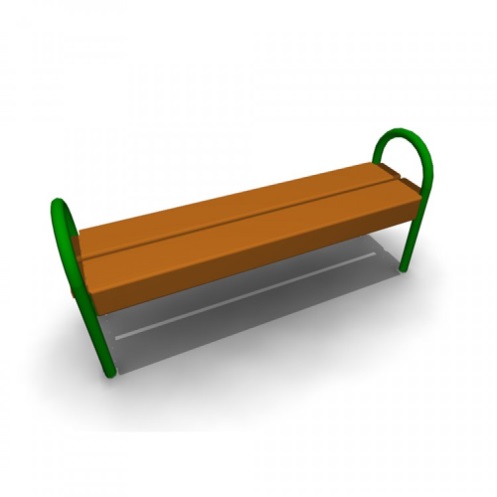 Скамья без спинки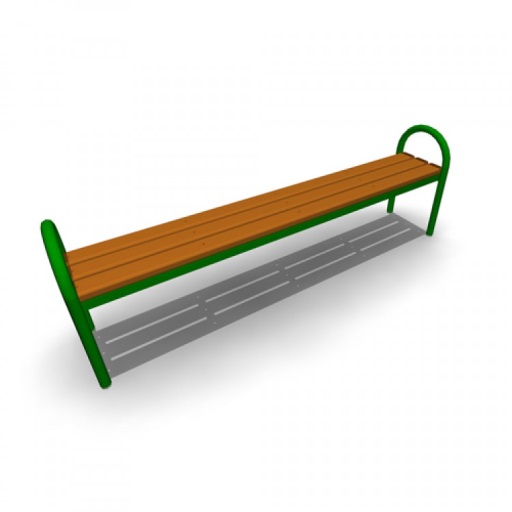 Скамья без спинки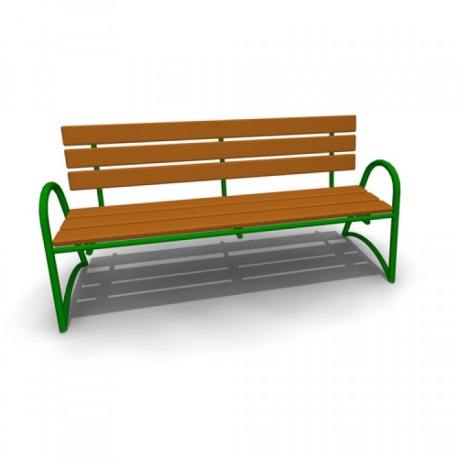 Скамья со спинкой Установка урнУстановка урн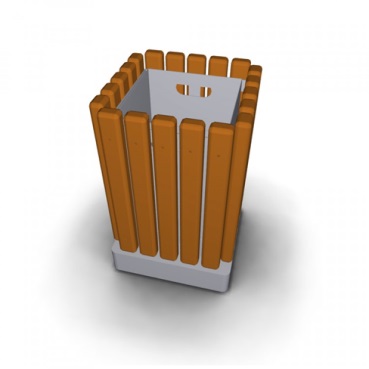 Урна металлическая «Деревянный декор»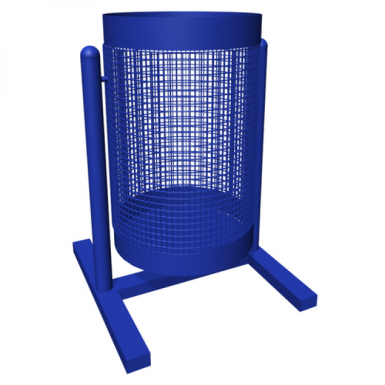 Урна для мусора Урна уличная  Вид работ Единица измерения Единичная расценка, руб. Строительство внутриквартального, дворового проезда1 кв. м 2200Ремонт внутриквартального, дворового проезда с фрезерованием верхнего слоя и асфальтобетонным покрытием 1 кв. м 2200Строительство тротуара (пешеходной дорожки) с асфальтобетонным покрытием 1 кв. м 1500Ремонт тротуара (пешеходной дорожки) с фрезерованием верхнего слоя и асфальтобетонным покрытием 1 кв. м 1500Поднятие горловины колодца (без стоим.люка) Поднятие горловины колодца (со стоимостью люка) 1 шт. 3883 8141 Установка скамейки 1 шт. 302 Стоимость скамейки 1 шт. 7 554 Установка урны для мусора 1 шт. 124 Стоимость урны для мусора 1 шт. 3 100 О назначении публичных слушаний по внесению изменений в Схему теплоснабжения Чернопенского сельского поселения Костромского муниципального района Костромской области на период с 2014 года до 2028 года